Муниципальный  этап Всероссийского конкурса «Учитель года России»Опыт изучения изобразительных свойств морфологии на уроках русского языка в 5 – 6 классах по УМК  С.И. ЛьвовойМетодическая разработкаСиротиной Светланы Валентиновны,учителя русского языкаМОУ Погорельской ООШПречистое, 2014Содержание           Введение…………………………………………………………………………...31. Этапы создания методической разработки…………………………………..42. Особенности работы по изучению изобразительных свойств морфологии на уроках русского языка в 5 - 6 классах по учебнику С. И. Львовой……………………………………………………………………………6  3. Планирование темы «Основные выразительные средства морфологии в курсе русского языка в 5-6 классах»……………………………………………8 4. Анализ результативности изучения изобразительно-выразительных средств морфологии на уроках русского языка в 5- 6 классах………  ……14Заключение……………………………………………………………… . ……15Список литературы……………………………………………………………..17Приложения………………………………………………………………    18-76Приложение 1. Примеры упражнений, реализующих изучение изобразительных свойств морфологии…………………………..………18 - 25Приложение 2. Разработки уроков……………………………………....26 - 72Приложение  3. Творческие  работы учащихся…………………..…….....73 - 76Введение        Основные цели обучения русскому языку в школе состоят в  интенсивном развитии речемыслительных, интеллектуальных, творческих способностей школьника; овладении знаниями об устройстве и функционировании языка как коммуникативной системы; формировании умений и навыков полноценно, грамотно пользоваться богатствами родного языка в своей речевой практике.  Морфология - один из важнейших разделов школьного курса русского языка, от успешности усвоения которого во многом зависит достижение этих целей.                                                     Как известно, изучение морфологии обладает широким обучающим и развивающим потенциалом. Усвоение грамматических сведений оказывает огромное влияние на общее развитие школьников, способствует интеллектуальному развитию учащихся, создает благоприятные условия для формирования теоретического мышления детей. Знания по морфологии служат фундаментом для формирования правописных умений и навыков, подготавливают учащихся к изучению школьного курса синтаксиса, открывают возможности для использования уроков грамматики в целях развития речи учащихся и усвоения правил словоупотребления. Представляемый опыт изучения изобразительных свойств морфологии на уроках русского языка в 5 – 6 классах актуален, на мой взгляд,  по нескольким позициям. Во-первых, понятие изобразительных свойств морфологии введено  как в требования к уровню подготовки учащихся в Государственных образовательных стандартах от 2004 года,  так и в новые ФГОСы; во-вторых, умение находить, определять и, главное, использовать изобразительные свойства морфологии в собственной речи проверяется контрольно-измерительными материалами ГИА и ЕГЭ. Кроме того, не во всех учебниках по русскому языку представлена система упражнений, позволяющая сформировать и закрепить навыки работы с изобразительно-выразительными свойствами морфологии.  Актуальность темы не вызывает сомнения еще и потому, что ее освоение способствует развитию и лингвистической, и коммуникативной, и культуроведческой компетенций.    Цель данной работы – представить методическую систему работы по  формированию умения идентифицировать и употреблять в собственной речи изобразительные средства морфологии на примере учебника по русскому языку под редакцией С.И. Львовой (5 – 6 класс). Задачи работы:- представить систему упражнений, формирующих у учащихся умения находить, выделять, определять и использовать в собственной речи изобразительно-выразительные свойства морфологии;- отследить результаты частотности употребления учащимися  в речи изобразительно-выразительных средств морфологии.        Практическая значимость данной методической разработки состоит в следующих моментах:- возможность использования методической системы  изучения изобразительно-выразительных средств морфологии при подготовке учащихся к ГИА и ЕГЭ;- возможность раскрыть методический потенциал учебника по русскому языку под редакцией С.И. Львовой на предмет формирования у учащихся умений узнавать, определять и использовать в собственной речи изобразительно-выразительные свойства морфологии;- возможность использования представленной методической системы упражнений при работе с учебниками других авторов.Этапы создания методической разработки                Процесс создания методической разработки  состоял из нескольких этапов: 1) изучение теоретического аспекта изобразительных свойств морфологии на основе исследований известных русских лингвистов (В.В. Виноградова, Г.О. Винокура, А.М. Пешковского, Л.В. Щербы, А.Н. Гвоздева, И.Б. Голуб и других);2) ознакомление с методическим  аспектом  изучения изобразительных свойств морфологии;3) создание собственной системы упражнений, реализующей изучение изобразительных свойств морфологии на основе учебника по русскому языку С. И. Львовой в 5 - 6 классах;4) анализ результативности изучения темы на основе проведенных творческих работ.        На первом этапе работы была проведена систематизация   и краткое описание основных изобразительных свойств изучаемых в 5 – 6 классах частей речи: имени существительного, имени прилагательного, имени числительного, местоимения. В результате проведенной работы был сделан вывод о том, что, с точки зрения изобразительных свойств, морфология таит в себе значительный потенциал. Зная и употребляя изобразительно-выразительные свойства морфологических категорий, можно сделать речь значительно ярче, экспрессивнее. Синонимия морфологических форм позволяет употреблять их в речи стилистически оправданно и уместно.                   Как утверждает О.В. Алексеева, функционально-стилистическая специализация морфологии выражается в следующем: 1) в разной степени частоты употребления каких-либо словоформ в разных функциональных стилях; 2) в связях значений отдельных форм с данным функциональным стилем [1].  Второй момент особенно важен, так как именно в семантико-грамматических особенностях языковых единиц выражается своеобразие того или иного стиля на морфологическом уровне.        На втором этапе работы я систематизировала методический потенциал изучения изобразительных свойств морфологии на основе литературы по методике русского языка (в частности, по методике стилистики) и на основе публикаций в методических журналах по русскому языку: «Русский язык в школе»,  «Русский язык.  1 сентября». Итогом этого этапа работы стало  создание системы упражнений по изучению изобразительных свойств морфологии на уроках русского языка. Среди них мною были выделены следующие виды упражнений.Аналитические упражнения:- наблюдения по специально подготовленным вопросам и заданиям;- выделение (опознавание) и характеристика (разбор) нужных элементов;- сравнение сопоставимых явлений языка;- анализ текста с точки зрения соотносительности использованных в нем языковых средств и задачи, условий и содержания высказывания.Преобразование данного языкового материала: - языковой эксперимент;-  синонимические замены данных языковых фактов; - построение различных единиц языка (по опорным элементам и предложенным моделям, схемам);- распространение исходного материала;- сжатие текста;- редактирование текста.Создание высказывания (или его частей):- выбор языковых средств или типа речи в соответствии с данной темой и ситуацией высказывания;- конструирование элементов высказывания с учетом предложенной речевой ситуации;- подготовка плана и рабочих материалов к сочинению на данную тему в соответствии с целью и задачей общения (в определенном или избранном стиле речи).- создание фрагментов сочинения на определенную тему (в заданном или избранном стиле речи). Примеры упражнений см. в Приложении 1.         На третьем этапе работы были проанализированы  учебники русского языка под редакцией С.И. Львовой для 5 и 6 классов на предмет представленного в них материала, реализующего изучение темы «Изобразительные свойства морфологии». Нужно отметить, что учебник содержит достаточное   количество упражнений по данной теме. Однако,  для того чтобы сформировать у учащихся устойчивое представление об изобразительных свойствах морфологии, я добавила  к системе упражнений,  данной в учебнике, свои находки по теме, систематизировала дидактический материал по частям речи и разработала систему уроков, состоящую из 10 занятий, каждое из которых является своеобразным подведением итогов изучения изобразительных свойств конкретной части речи. Результатом работы стали конспекты уроков и мультимедийные презентации к ним (см. Приложения). Все представленные разработки уроков  были реализованы мной на практике. Мультимедийные презентации, использованные в ходе уроков, позволили представить изучаемый материал более наглядно, поскольку визуальные образы воспринимаются детьми лучше.  В некоторых случаях, например, при изучении темы «Изобразительные свойства числительного», презентации готовили учащиеся. Это способствовало повышению интереса не только к данной теме, но и к изучению русского языка в целом. 2. Особенности работы по изучению изобразительных свойств морфологии на уроках русского языка в 5 - 6 классах по учебникуС. И. Львовой.                        По мнению С.И. Львовой, главная задача,  которая должна быть решена при обучении русскому языку, состоит в том, чтобы в процессе обучения органично сочетались, с одной стороны, освоение знаний об устройстве и функционировании родного  языка, норм современного русского литературного языка, умение пользоваться его богатейшими стилистическими ресурсами, а с другой стороны – интенсивное развитие речемыслительных способностей, а также духовно-нравственных и эстетических качеств личности школьника [7].          Центральной единицей обучения русскому является текст как речевое произведение.  Это один из основных    принципов, изложенных  в Программе по русскому языку С. И. Львовой.  Поэтому, изучая грамматические категории, логично говорить на уроках морфологии об изобразительно-выразительных свойствах изучаемых частей речи, учить школьников выделять их в тексте и употреблять при создании собственных высказываний.        Так как программа реализует деятельностно-системный подход в обучении русскому языку, что предполагает синтез процесса совершенствования речевой деятельности учащихся и формирования системы лингвистических знаний и ведущих умений и навыков, на протяжении всего изучения конкретной части речи происходит наблюдение за употреблением её в речи. Поскольку именно текст как речевое произведение  является  центральной единицей обучения и результатом речевой деятельности на каждом уроке, то любой урок русского языка по Львовой становится уроком развития речи.       Каждое языковое явление рассматривается на уроке не только с точки зрения описательно-классификационной характеристики системы языка, но и с точки зрения особенностей употребления в письменной и устной речи. Поэтому Программа по русскому языку С.И. Львовой предусматривает целенаправленную работу, связанную с поиском правильных, наиболее точных в смысловом отношении, стилистически уместных выразительных средств языка в соответствии с целями и содержанием речи. Так реализуется принцип коммуникативной направленности в освещении лингвистических вопросов, когда каждое языковое явление рассматривается с разных сторон на разнообразном речевом материале, а усвоение программных сведений опирается на практическую речевую деятельность учащихся.                   Систематическая и целенаправленная демонстрация эстетической функции родного языка, знакомство с его изобразительными возможностями, наблюдение за функционированием различных языковых средств в лучших образцах художественной литературы способствует формированию навыков выразительной речи, воспитанию любви к родному языку, интереса к его изучению. Таким образом, формируется представление о многофункциональности языкового явления как грамматического, коммуникативного и эстетического феномена, развивается языковое чутье, способность оценивать эстетическую сторону художественного высказывания.          Успешным изучение изобразительных свойств той или иной части речи можно признать только в том случае, если ученик осознанно употребляет их в речи при создании собственных высказываний.  Добиться этого можно только проводя планомерную работу. Как показала практика, наибольший интерес у учащихся вызывают задания творческого характера, которые проводятся после подготовительных аналитических упражнений. (см. Приложение)          Учитывая неодинаковый уровень способностей и подготовленности учащихся, большинство заданий, реализуемых как в классе, так и дома, носят дифференцированный характер. Учащийся имеет возможность выбора задания и по силам, и по интересам.       Заинтересовать, стимулировать исследование изучаемого языкового явления можно,  используя межпредметные связи и средства ИКТ. Межпредметные связи с литературой и изобразительным искусством реализуются практически на каждом из представляемых мной уроков (см. таблицу ниже). Что касается использования средств ИКТ на уроках, то дети  с удовольствием участвуют в создании собственных мультимедийных презентаций. Чаще всего создание презентации является одним из домашних заданий к уроку по изучению изобразительных средств морфологии. Кроме того, применение данного средства наглядности позволяет, как я считаю, значительно экономить время на уроке.        Учитывая возрастные особенности учеников 5 – 6 классов, пристальнее приглядеться к уже известным им лингвистическим явлениям помогает прием иллюстрирования текстов. Например, иллюстрируя стихотворения, состоящие из назывных предложений, учащиеся получают возможность еще раз убедиться  в изобразительной функции существительных (см. Приложение).          Одним из эффективных методических приемов я  считаю самостоятельное исследование учениками  роли той или иной части речи в текстах разных функциональных стилей. Например, учащиеся сравнивают тексты, принадлежащие к разным функциональным стилям, на предмет количественного соотношения слов разных частей речи. Обычно это является частью домашнего задания к итоговому уроку, посвященному изобразительно-выразительным свойствам изучаемой части речи.          В связи с вышесказанным, можно предложить следующую систему уроков по изучению изобразительных средств морфологии в 5-6 классах. Подчеркну лишь, что данные уроки являются своеобразным подведением итогов по данной теме, поскольку понятие об  изобразительных средствах той или иной части речи учащиеся получают постепенно, изучая ее конкретные грамматические особенности. 3.Планирование темы «Основные выразительные средства морфологии в курсе русского языка в 5, 6 классах» 1. Цели изучения темы:- способствовать воспитанию любви к русскому языку; сознательному отношению к языку как духовной ценности, средству общения и получения знаний в разных сферах человеческой деятельности;- способствовать развитию речевой и мыслительной деятельности, коммуникативных умений и навыков, обеспечивающих свободное владение русским литературным языком в разных сферах и ситуациях общения; готовности и способности к речевому взаимодействию и взаимопониманию; потребности в речевом самосовершенствовании;- способствовать освоению знаний о функционировании русского языка в различных сферах и ситуациях общения; стилистических ресурсах, основных нормах русского литературного языка; обогащению словарного запаса и расширение круга используемых грамматических средств и средств выразительности;- способствовать формированию умений опознавать, анализировать языковые факты, оценивать их с точки зрения соответствия сфере и ситуации общения; осуществлять информационный поиск, извлекать и преобразовывать необходимую информацию;- способствовать применению полученных знаний и умений в собственной речевой практике.       2. Количество часов на изучение данной темы в курсе русского языка в 5, 6 классах– 10 часов (по одному часу на каждую часть речи и в 5, и в 6 классах) 3. Тематическое планирование.Связь с другими образовательными областями и видами искусства.4. Анализ результативности употребления учащимися изобразительных средств морфологии в творческих работах.       Анализ творческих работ учащихся на предмет употребления изобразительных средств морфологии показал, что после уроков, посвященных данной теме, в сочинениях чаще используются изобразительные свойства изученных частей речи. Так, в 5 классе до изучения изобразительных свойств морфологии меньше половины учащихся использовали  изобразительные свойства прилагательного. Учащиеся 6 класса в сочинениях, принадлежащих типу речи описание, активнее стали использовать выразительные свойства имени прилагательного. Ученики осознанно выделяют оценочные прилагательные и употребляют их в речи.   После знакомства с изобразительной функцией творительного падежа  сравнения существительных 40% учащихся стали активно пользоваться этим образным средством в своих работах наряду со сравнительным оборотом.       Сравнение творческих работ пятиклассников и шестиклассников показало, что учащиеся 6 класса используют изобразительные средства морфологии в среднем  на 30% чаще, чем их младшие товарищи. Это подтверждает, что они расширили диапазон изобразительных средств речи за счет стилистических ресурсов морфологии.            Анализ качественного соотношения употребления изобразительных свойств морфологии убеждает в том, что шестиклассники стараются употреблять  в речи разнообразные изобразительно-выразительные свойства изученных частей речи. Так, если в арсенале пятиклассников присутствуют стилистические свойства существительных, прилагательных и глаголов, то шестиклассники в творческих работах добавляют к ним и изобразительно-выразительные свойства числительных, употребляя их  в составе фразеологических оборотов, пословиц и поговорок. Этому способствует, в частности, создание школьниками презентаций, посвященных числительным (см. Приложение 3).          Таким образом, можно констатировать факт обогащения словаря учащихся изобразительными свойствами морфологии. Знание изобразительных ресурсов морфологии позволяет школьникам выбирать языковые средства в соответствии с целью и стилем высказывания.            Проведение отдельных уроков, посвященных изучению изобразительно-выразительных средств морфологии, целесообразно и с точки зрения подготовки учащихся к выполнению заданий ГИА и ЕГЭ. Выполняя задания, связанные с анализом стилистических средств, ученики 6 класса после изучения темы гораздо легче находили и идентифицировали морфологические особенности текстов, принадлежащих к разным стилям. В последней четверти 6 классу был предложен тест, на основе которого оценивалось умение учащихся 1) верно определять стилевую принадлежность текста,  2)  указывать количественное соотношение частей речи, характерное для данного стиля и типа речи, 3) указывать экспрессивные функции слов разных частей речи, 4) указывать морфологические средства выражения авторской позиции (см. диаграмму ниже). Заключение           Успешным изучение изобразительных свойств той или иной части речи можно признать только в том случае, если ученик осознанно употребляет их в речи при создании собственных высказываний.  Добиться этого можно только проводя планомерную работу. Как показала практика, наибольший интерес у учащихся вызывают задания творческого характера, которые проводятся после подготовительных аналитических упражнений. (см. Приложение )       Я учитываю  неодинаковый уровень способностей и подготовленности учащихся, поэтому большинство заданий, реализуемых как в классе, так и дома, носят дифференцированный характер. Кроме того, учащийся имеет возможность выбора задания и по интересам.  Для этого практически к каждому уроку я предлагаю несколько вариантов домашнего задания.                                 Изучение изобразительных средств морфологии на уроках русского языка в 5 – 6 классах способствует обогащению словаря учащихся, учит отбору языковых средств в соответствии с целью и стилем высказывания, готовит к выполнению заданий ГИА и ЕГЭ, связанных с анализом текста и языковых средств. Данные выводы подтверждаются результатами творческих работ учащихся, анализ которых показал, что к концу изучения темы использование изобразительных свойств в речи учащихся увеличилось на 30%.        Одним из факторов успешной работы  над данной темой я считаю  систематическое  включение   в задания к текстам для речеведческого анализа вопросы по изобразительным свойствам морфологии.        Я создала  на основе учебника по русскому языку С.И.Львовой систему  упражнений, связанную с изучением  в 5-6 классах  изобразительных свойств морфологии.  Сейчас ведется работа по систематизации  7 класса по изучению изобразительных свойств  наречия.  В 8 – 9 классах в рамках подготовки к ГИА предполагаю  закрепить  полученные  в предыдущих классах знания  по теме на основе анализа связных текстов с тем, чтобы совершенствовать  основные общеучебные умения: коммуникативные, интеллектуальные и информационные.Список литературы1. Алексеева О. В.  Путь от текста к тексту. (Функциональный подход при               изучении грамматики). //Русский язык в школе.- 2008, №8. – с. 15 – 18. 2.  Васильевых И.П. Уроки русского языка. 6 класс: Пособие для учителя к учебнику Львовой С.И., Львова В.В. «Русский язык. 6 класс» / Под ред. С.И. Львовой. – М.: Мнемозина, 2009.3.  Голуб И. Б. Грамматическая стилистика русского языка. – М.: Высшая школа, 1989.4.  Львова С.И. Русский язык (5 – 11 классы). Лингвистические игры. – М.: Эксмо, 2009.5.  Львов М. Р. Словарь-справочник по методике русского языка. – М, 1997.6.  Львова С.И. Практикум по русскому языку: 6 класс : пособие для учащихся (Лингвистический тренажер). – М.: Просвещение, 2006.7. Львова С.И. Программы по русскому языку .- М.: Мнемозина, 2008.8. Львова С.И. Обучение русскому языку в 5 классе. – М., 1996.9.  Львова С.И. Обучение русскому языку в 6 классе. – М., 1998.10. Львова С. И. Русский язык. 6 класс: учеб. Для общеобразоват. учреждений. В 3 ч. – М.: Мнемозина, 2012.11.  Львова С. И. Русский язык. 5 класс: учеб. Для общеобразоват. учреждений. В 3 ч. – М.: Мнемозина, 2008.Список использованных интернет-ресурсов1. http://dic.academic.ru2. http://educnet.r u3. http://festival.1september.ru4. http://www.hi-edu.ru5. http://lirus.ucoz.ru6. http://nijnebaltachevo.my1.ru7. http://nsportal.ru8. http://www.proshkolu.ru9. http://videotutor-rusyaz.ru10. http://ru.wiktionary.orgПриложение 1.Примеры упражнений, реализующих изучение изобразительных свойств морфологии.Анализ готового материала.       1. Наблюдения по специально подготовленным вопросам и заданиям. Сравните два текста. Определите их стилевую принадлежность.Текст 1    Охота продолжается. Мои собаки берут след зайца и гонят косого. Я жду на дорожке. Не понимаю, что происходит: собаки гоняют по вырубке, а заяц не выбегает. Выхожу на поляну и не верю своим глазам: заяц сидит на верхушке высокого пня, глазами просит: "Не выдай меня".Текст 2    Раз со мной на охоте такой случай был. Нашли мои собаки в лесу зайца и погнали. Я наперерез. Стал на дорожке и жду. Гоняют мои собаки по вырубке, а заяц все не выбегает. Подождал я и пошел на полянку посмотреть, в чем дело. Гляжу: носятся мои собаки по кустам, нюхают землю, никак в заячьих следах не разберутся.     Вышел я на середину полянки и сам ничего не пойму. Потом случайно глянул в сторону, да так и замер: на верхушке высокого пня притаился заяц, глазенки так и впились в меня, будто просят: "Не выдай меня собакам!" Опустил я ружье, вышел с вырубки на дорожку и в рог затрубил – отозвал гончих.                                                                             (По Г. Скребицкому)       – В каком времени употреблены глаголы в репортаже? Какую функцию они выполняют?– В каком времени употреблены глаголы в рассказе о прошедших событиях?  - С какой целью автор употребляет глаголы в настоящем времени в рассказе о прошедших событиях?       Выполняя упражнения подобного типа,  учащиеся учатся замечать разницу в выборе грамматических форм в зависимости от стиля и типа речи.        2. Выделение (опознавание) и характеристика (разбор) нужных   элементов:- Выпишите из текста глаголы прошедшего и настоящего времени в соответствии с композицией текста.- Какую функцию выполняют в тексте глаголы прошедшего времени? – Определим функции глаголов настоящего времени. Обратим внимание на чередование форм прошедшего и настоящего времени в тексте. Можно ли сказать, что при употреблении форм настоящего времени нарушается динамика развития действия? (Нет, действие развивается поступательно, динамично.-Подчеркните существительные, употребленные в творительном падеже. Какие из них имеют значение сравнения?       Выполнение упражнений подобного типа формирует у учащихся не только умение видеть языковое явление, но и анализировать его функцию в тексте.        3. Сравнение сопоставимых явлений языка: - Сравните фрагменты текста. Какой из них выразительнее?Позиция 1.Степан изловчился и ударил Фунтика по вывернутому уху.Позиция 2.Степан изловчился и хлоп Фунтика по вывернутому уху.       - Прочитайте текст и сравните роль глаголов прошедшего времени совершенного и несовершенного вида  в создании текста-повествования.        Я пошел вправо, через кусты. Между тем ночь приближалась и росла, как грозовая туча; казалось, вместе с вечерними парами отовсюду поднималась и даже с высоты лилась темнота. Мне попалась какая-то неторная, заросшая дорожка; я отправился по ней, внимательно поглядывая вперед. Все кругом быстро чернело и утихало - одни перепела изредка кричали.  Я вышел на опушку  кустов  и  побрёл  по  полю  межой.                                                                                             (По И.С. Тургеневу)       Выполняя подобные упражнения, учащиеся должны убедиться в том, что глаголы совершенного и несовершенного вида имеют разное грамматическое значение.                 4.Анализ текста с точки зрения соотносительности использованных в нем языковых средств и задачи, условий и содержания высказывания.- Определите стиль и тип речи текста.  Какую роль в нем играют глаголы совершенного вида прошедшего времени?                                      Солнечная капля        Согрело солнышко сосульку. Заплакала она холодными слезами.            Вспыхнули капельки на солнце. Засветились красными, синими, желтыми огоньками. Зажурчали они ручейками.    Воробьи искупались в солнечном ручейке и заголосили по-весеннему радостно.    Капля упала мне на лицо. Я посмотрел сквозь нее и замер. Все кругом изменилось: засияло, засверкало, заискрилось радужными огоньками.    Весь мир осветила и зажгла крохотная солнечная капля.                                                                                                     (По Э. Шиму)      Упражнения подобного типа демонстрируют текстообразующую функцию глагола, учат учащихся разделять значения однократности – многократности действия.- Найдите в тексте зачин и объясните, почему тема раскрывается исключительно именами существительными и определениями к ним? Какой эффект при этом достигается? Пролетает со свистом паровоз. Котел и цилиндры, колеса и шатуны, тень, бесшумно скользящая рядом, солнечные зайчики, блеснувшие в стеклах, дым, бесследно тающий в воздухе, искры, гаснущие на лету, пыль, вздымаемая вихрем движения, пузыри, ворчливо бурлящие в котле, эхо, гремящее в окрестных лесах…(В. Орлов)               Подобные упражнения позволяют учащимся убедиться в том, что выбор грамматических форм зависит от цели сообщения, типа и стиля речи. Преобразование данного языкового материала.       1. Языковой эксперимент- Замените глаголы настоящего времени глаголами прошедшего времени.       Раз со мной на охоте такой случай был. Нашли мои собаки в лесу зайца и погнали. Я наперерез. Стал на дорожке и жду. Гоняют мои собаки по вырубке, а заяц все не выбегает. Подождал я и пошел на полянку посмотреть, в чем дело. Гляжу: носятся мои собаки по кустам, нюхают землю, никак в заячьих следах не разберутся.      Вышел я на середину полянки и сам ничего не пойму. Потом случайно глянул в сторону, да так и замер: на верхушке высокого пня притаился заяц, глазенки так и впились в меня, будто просят: "Не выдай меня собакам!" Опустил я ружье, вышел с вырубки на дорожку и в рог затрубил – отозвал гончих.                                                                                                                       (По Г. Скребицкому)- Прочитайте измененный текст. Возможна ли такая замена? – Какой текст выразительней? Почему?       Упражнения такого рода  формируют у учащихся умение подбирать грамматические синонимы, способствуют формированию  учебно-языкового аналитического умения выявлять роль  глагольных форм в тексте.         2.  Синонимические замены данных языковых фактов: -При записи текста с целью оживления повествования введите в рассказ о прошедших событиях глаголы настоящего времени.                                              ПАСТУХ И ЛИСЕНОК     Старого деревенского пастуха Василия Ивановича угостили копченым лещом. Когда пригрело солнце и коровы легли на траву, пастух расстегнул ворот синей рубашки, снял старую шляпу, сел на ствол поваленной березы и занялся лещом. Лещ был жирный, вкусно попахивал ольховым дымком, золотистая кожа легко отдиралась. Пастух почмокивал, обсасывал каждую косточку и кидал за плечо. Вдруг он услышал, что за спиной кто-то хрустел. Василий Иванович повернулся – лисенок. И хрустел он лещовыми косточками. Круглые голодные глаза глядели тревожно, смуглый нос заострен, вся фигура длинная, тощая, плоская. Когда пастух повернулся к лисенку, тот отпрянул, но не убежал. Тогда дед кинул кусочек леща на траву. Лисенок, осторожно придвигаясь, не сводя глаз с подачки, схватил кусок и проглотил. Так вместе и пообедали.                                                                                          (По В. Бочарникову)Данное упражнение направлено на формирование сознательного выбора грамматической формы в определенном эпизоде текста, на формирование коммуникативного умения выбора языковых средств для реализации авторского замысла        3. Построение различных единиц языка (по опорным элементам и предложенным моделям, схемам): - Напишите небольшое сочинение по картине К. Е. Маковского «Дети, бегущие от грозы»  используя   глаголы в настоящем и прошедшем времени. Чтобы подчеркнуть динамику изображенного, ищите точные глаголы, обозначающие движение. Следите за тем, глаголы какого вида и времени вы употребляете в своем сочинении и почему. Воспользуйтесь следующим списком слов:1) Приближаться, начинаться, надвигаться, подкрадываться. 2) Подняться, нестись, мчаться, лететь, хлестать, пронизывать (о ветре). 3) Заволакиваться, затягиваться (о небе). 4) Освещать, пробиваться (о солнце). 5) Трепетать, колыхаться, никнуть, клониться (о травах). 6) Бояться, пугаться, тревожиться, опасаться, страшиться, беспокоиться, волноваться. 7) Спешить, торопиться, бежать, устремиться, броситься, кинуться. 8) Вглядываться, осматриваться, оглядываться.        Подобные задания нацеливают учащихся на целенаправленное использование указанного языкового явления при составлении собственного высказывания, формируют коммуникативное умение выбирать языковые средства для реализации авторского замысла.         4. Распространение исходного материала:   -  Вставьте вместо точек изобразительные и оценочные прилагательные таким образом, чтобы получился текст. Воспользуйтесь словариком эпитетов.Был … летний день. Идти пришлось по … дороге. Казалось, что кругом колосится … рожь. …дорога казалась бесконечной, но на горизонте был виден лес. А над полем расстилалось … небо. По нему плыли …облака        Такие задания формируют умение выбирать указанное языковое явление в соответствии с его лексическим и грамматическим значением.       5. Сжатие текста.- Прочитайте отрывок, пропуская все имена прилагательные. Сделайте вывод об изобразительной функции имен прилагательных в данном тексте. К середине июня ярко и пышно расцветают луга. Нежно-розовые махровые маки, синие колокольчики, ярко-желтые купальницы, малиновые звездочки гвоздички, да лиловые, да фиолетовые, да бурые, да еще и просто белые цветы …(В. Солоухин) [9, I, 17].       Упражнения подобного типа позволяют учащимся сделать предположение о роли той или иной грамматической формы в тексте определенного стиля.       6.Редактирование текста.        1) Оцените уместность употребления прилагательных в тексте.                                                          За грибами.       Три друга пошли в сильный лес за развесистыми грибами. У Миши была ранняя корзинка, а у Коли и Вани незнакомые лукошки. Мальчики собирали квадратные грибы и перекликались первыми голосами. Вдруг небо потемнело, и пошел продолговатый дождь. Ребята спрятались под жизнерадостным деревом. - К чему ведет неуместное употребление имен прилагательных?- Восстановите текст, запишите.       2)Перед вами отрывок из сочинения учащегося о зиме.Наступила долгожданная зима. Земля покрылась белым покрывалом. В лесу намело глубокие сугробы. На верхушках сосен лежат белоснежные шапки снега.- Нравится ли вам это сочинение?- Есть ли в нем эпитеты?(Есть, но они избитые, от частого употребления потерявшие художественность, выразительность. Это словесные штампы, которых в речи нужно избегать). Отредактируйте сочинение, подобрав наиболее удачные прилагательные.       Задания, связанные с редактированием текста, позволяют учащимся самостоятельно оценить уместность выбора грамматических форм в соответствии с целью высказывания, типом и стилем речи. Создание высказывания (или его частей).       1. Выбор языковых средств или типа речи в соответствии с данной темой и ситуацией высказывания.       2. Конструирование элементов высказывания с учетом предложенной речевой ситуации: - Представьте, что вы разведчик (детектив) и получили задание проследить за человеком в течение 3 часов. Составьте письменный отчет о проведенном наблюдении. Глаголы подчеркните (9, I, 197).       3. Подготовка плана и рабочих материалов к сочинению на данную тему в соответствии с целью и задачей общения (в определенном или избранном стиле речи).       4.  Создание фрагментов сочинения на определенную тему (в заданном или избранном стиле речи): - Напишите небольшое сочинение (фрагмент) по картине Н. А. Пластова «Саня Маликов». Опишите портрет мальчика, характеризуя с помощью эпитетов его внешность. Используйте материалы словарика эпитетов (см. словарные статьи брови, взгляд, волосы, глаза, губы, лицо, жест) (9, I, 175).             5. Сочинение на предложенную или самостоятельно сформулированную тему в определенном стиле речи.          Задания такого рода относятся к продуктивному типу упражнений и формируют у учащихся умение стилистически целесообразно употреблять языковые средства в собственном высказывании.Упражнения, развивающие умение целесообразно использовать грамматические формы в связной речиАнализ (в том числе и сопоставительный) употребления форм в готовом тексте – наблюдение над особенностями их использования. Возможные типы вопросов и заданий.       1. В каком количестве и с какой целью употребляется указанная частьречи (например, имена прилагательные) в данном тексте? Формы каких разрядов прилагательных часто встречаются в текстах учебников по химии (физике)? Какую роль они здесь играют?       2.  С какой целью употребляет А.С. Пушкин глаголы в настоящем времени для передачи событий, происходивших в прошлом?Полки ряды свои сомкнули.В кустах рассыпались стрелки.Катятся ядра, свищут пули;Нависли хладные штыки.Сыны любимые победы,Сквозь огнь окопов рвутся шведы;Волнуясь, конница летит;Пехота движется за неюИ тяжкой твердостью своеюЕе стремление крепит.И битвы поле роковоеГремит, пылает здесь и там,Но явно счастье боевоеСлужить уж начинает нам.Пальбой отбитые дружины,Мешаясь, падают во прах.Уходит Розен сквозь теснины;Сдается пылкой Шлипенбах.Тесним мы шведов рать за ратью;Темнеет слава их знамен,И бога браней благодатьюНаш каждый шаг запечатлен.       Подобную работу можно проводить на материале отрывка из повести Н.В.Гоголя «Тарас Бульба»:        «Добре, сынку!.. Добре, Остап!.. - кричал Тарас. - Вот я следом за тобою!.." А сам все отбивался от наступавших. Рубится и бьется Тарас, сыплет гостинцы тому и другому на голову, а сам глядит все вперед на Остапа и видит, что уже вновь схватилось с Остапом мало не восьмеро разом.»; из басни И.А. Крылова «Мартышка и очки»: Мартышка к старости слаба глазами стала;А у людей она слыхала,Что это зло еще не так большой руки:Лишь стоит завести Очки,Очков с полдюжины себе она достала;Вертит Очками так и сяк:То к темю их прижмет, то их на хвост нанижет,То их понюхает, то их полижет;Очки не действуют никак.        3. Укажите, какие грамматические формы служат для точного и наглядного описания события. Формами каких частей речи они являются? Какие еще части речи в этом тексте указывают на признак?       На лису в наших местах, как правило, охотятся с собакой. Пустит охотник по следу свою Найду, а  сам (обычно он укрывается белой материей или надевает белый халат) ляжет  на ровном, аккуратном лисьем следочке. Неизвестно, где в течение нескольких часов гоняет собака красного зверя, только рано или поздно, напетляв по оврагам и перелескам, вернется лиса на свой старый след и пойдет лапка в лапку, следочек в следочек прямо на затаившегося охотника.                                                                                         (По В. Солоухину.)       4.Обратите внимание на глаголы при описании подорожника в учебнике по природоведению. Почему здесь часто употребляются формы настоящего времени?        Упражнения подобного рода способствуют формированию  учебно-языкового аналитического умения выявлять роль грамматических форм в тексте.Замена одних грамматических форм другими без привлечения дополнительного лексического материала (без изменения предложений) и с привлечением такого материала.       1. Объясните причины нежелательности или невозможности замены согласованных определений несогласованными.       Ему (Гаврику) показалось, что на огороде трещит сухая картофельная ботва. Раздался длинный полицейский свисток. Гаврик видел, как дрожала дедушкина вытянутая шея.       2.Сравните описание зимы (Проснувшись рано, в окно увидела Татьяна …) и весны (Гонимы вешними лучами…) в романе «Евгений Онегин».  Формы каких частей речи преобладают в каждом из отрывков? Почему? III. Замена грамматических форм с учетом особенностей текста.       1. Замените сравнительные обороты  (обороты именительного падежа с союзом как) формами творительного падежа там, где это возможно, устранив таким образом однообразие морфологических форм.        «Встаю»… - подумал я. Но сено и одеяло крепким, вяжущим цементом обволокли мои ноги. Проворно, как ящерица, я подполз вплотную, прижал ухо к бревнам и тот час поймал середину фразы капитана. Так лежал я долго, и чем дольше думал, тем крепче, как черная пиявка, всасывалось сознание той ошибки, которая произошла. Затянувшееся тучами небо, как черный потолок, повисло над просекой. (По А. Гайдару)III. Составление предложений на данную тему, составление текста.       1. Расскажите о вашем товарище (вашей подруге), о его (ее) внешности (рост, походка, лицо, волосы) и о чертах характера. В качестве сказуемых в предложениях используйте полные и краткие формы прилагательных.       2. Подумайте, в каком случае будет уместно употреблять причастия в высказывании о футбольном матче: при встрече с товарищем или в заметке для стенгазеты. Напишите одно из этих сочинений на спортивную тему.Приложение 2Разработки уроков                                         Урок  1  Творческая лаборатория «Имя существительное». 6 класс       Цель урока:расширить представления учащихся о номинативной, коммуникативной и эмоционально-выразительной роли имен существительных в речи.       Задачи урока:1. Выяснить, какова роль имени существительного в текстах различных стилей.2. Повторить тропы, в основе которых лежит имя существительное (сравнение,                                                                                олицетворение, метафора);3.  Познакомиться с экспрессивной функцией имени существительного в назывном                     предложении.       Оформление урока:1. Презентация «Имя существительное. Творческая лаборатория».2.  Раздаточный материал на каждого ученика с текстами стихотворений и текстами для речеведческого анализа.                                                                   3. Иллюстрации учащихся к стихотворениям, содержащим назывные                                              предложения.4. Таблица для внесения опорных слов по ходу урока.       Записи на доске:1. Творческая лаборатория. 2.Таблица для вписывания опорных слов – результатов «опытов».3.Таблица, составленная по результатам проверки домашнего задания.       Домашнее задание к текущему уроку 1. Краткий текстоведческий анализ текста (тип и стиль речи, тема и идея текста, подсчет количества слов некоторых частей речи: существительных, прилагательных, глаголов)2. Нарисовать иллюстрацию к стихотворению (дается заранее, за несколько дней до урока).                                            Ход урока1. Оргмомент.    Настрой на работу, постановка цели, выдвижение гипотезы, проблемного вопроса.- Урок сегодня  и обычный, и необычный. Обычный, потому что от вас, как всегда, потребуются ваши знания, ваша смекалка и сообразительность, ваше творческое воображение. Как вы оцениваете свое настроение на момент начала нашей работы? (дети рисуют смайлик, отражающий их настроение на данный момент)Необычной будет форма урока – она записана на доске.2. Мотивационный этап.- Что такое лаборатория?Ученики дают свои определения и сверяют ответы с толковым словарем: Лаборатория – помещение для научных и технических опытов, исследований, учреждение, где занимаются такими опытами.- А что является результатом опыта? (подтверждение или опровержение гипотезы и даже открытия!)- Но у нашей лаборатории нет названия. Есть у вас предположения, что написано на закрытой части доски?- Подтвердить или опровергнуть ваши гипотезы поможет небольшое стихотворение:Земля, вода, пшеница, класс –Все сущее, что окружает нас,Мы называем. Имя им даем:Береза, солнце, речка, дом…Явления природы: буря, дождь…Без этой части речи не проживешь.- Так с чем же будут связаны наши лингвистические опыты? (слайд 2)- Первая ваша гипотеза подтвердилась, значит, результат можно занести в таблицу 1.         На предыдущих уроках мы с вами плодотворно работали над грамматическими свойствами имени существительного. Сегодня познакомимся с его выразительными возможностями. Итак, главный вопрос нашего урока: каковы изобразительно-выразительные возможности имени существительного? Ваши гипотезы.        Задача нашего урока – подтвердить или опровергнуть эту гипотезу, основываясь на результатах наших лингвистических опытов.       - Л.В. Успенский сказал: «Имя существительное – хлеб языка» (слайд 3). Как вы понимаете эти слова? (имена существительные составляют основу языка, называя все существующие предметы и отвлеченные понятия).3. Проверка домашнего задания (ч.1)       - Самое время теперь обратиться к результатам ваших домашних опытов. Каждый из вас дома работал с текстом: вы выполнили краткий текстоведческий анализ и подсчитали количество слов каждой самостоятельной части речи. Результатом вашего труда стала таблица 2. Посмотрим, что получилось, но сначала – ваши гипотезы (ученики высказывают свои предположения относительно количества существительных в текстах различных стилей)- Выразительное чтение учениками текстов (на доске по мере ответов заполняется таблица 2)- Итак, подтвердилась ли наша гипотеза о преобладании существительных над другими частями речи в текстах разных стилей? (слайд 4)4. Актуализация знаний о стиле художественной литературы, выяснение роли имен существительных в текстах этого стиля.      - Давайте вспомним высказывание К.Г. Паустовского о русском языке (слайд5).Конечно, слова писателя прежде всего относятся к именам существительным, потому что именно эта часть речи выполняет номинативную (назывную) функцию (запись в таблицу 1)- Текста какого стиля не было в домашнем задании?- Какие признаки стиля художественной литературы мы знаем?- Отличительной чертой стиля художественной литературы является употребление изобразительно-выразительных средств языка, то есть тропов (запись в таблицу 1). Имя существительное лежит в основе многих тропов.- Какие произведения художественной литературы наиболее насыщены тропами? Ваша гипотеза? - Поэтические произведения, стихи – запись в таблицу 1.- Прочитайте выразительно есенинские строки (слайд 6)- Какие тропы употребил Сергей Есенин в этой строфе? (сравнение, метафора, олицетворение)- Почему поэт сравнил вечер с сажей? (темный, безлунный)- Что поэт имеет в виду под белой пряжей?- Почему это выражение нельзя назвать сравнением? (нет союзов как, будто, словно, точно)- Как называют такие сравнения? ( скрытое сравнение, метафора).- Какой троп употреблен в последней строчке? (олицетворение).- Что же показал наш опыт наблюдения ? (В поэтических художественных текстах используются различные тропы на основе имен существительных)В таблицу 1 записываются слова олицетворение, метафора, сравнение (слайд 7)- Доказательств в науке много не бывает, поэтому ваше следующее задание – поиск тропов в следующем тексте ( слайд 8 , выразительное чтение текста учителем)Ученики работают с текстом 5 , затем называют тропы и проверяют себя ( слайд 9 )Итак, мы в очередной раз убедились, что имя существительное – очень выразительная часть речи.5. Проверка 2 части домашнего задания, подготовка к восприятию нового материала.Обратимся к 2 части вашего домашнего задания, которое вы выполнял заранее. Его результат – на доске (рисунки).- На основе чего вы их рисовали? (поэтические тексты).Я прошу вас представить свои рисунки (дети показывают рисунки  и читают стихи)- Трудно ли вам было иллюстрировать эти произведения?- Определите тип речи в этих текстах (слайды 10 – 14)- Вспомните, пожалуйста, отличительные признаки типа речи описание.-  Чем необычны эти описания?- Какая синтаксическая особенность  объединяет эти стихи? (односоставные назывные предложения)      Лев Толстой об одном из таких стихотворений сказал: «В нем нет ни одного глагола. Каждое выражение – картина» (слайд 15). Эти строки относятся к стихотворению Афанасия Фета «Это утро, радость эта…» (слайд 16 )- Какую роль играют в стихах односоставные назывные предложения? (слайд 17)(запись в таблицу 1 слов односоставные, назывные, описание)- Итак, мы заполнили таблицу с результатами наших опытов и наблюдений. Кто подведет промежуточный итог нашей работе? Нашла ли подтверждение наша главная гипотеза?Ответ ученика с опорой на таблицу 1.6. Подготовка и написание сочинения – миниатюры.- А в таблице спрятан секрет: слово, которое будет ключом к следующему заданию. Составьте его из выделенных букв (творчество)- Так что же будет финальным опытом нашего урока? (сочинение-миниатюра)- Я предлагаю вам создать зимний пейзаж, используя те выразительные возможности имени существительного, о которых мы говорили на уроке. Вам поможет наша таблица и опорные слова (слайд 18)7. Чтение сочинений-миниатюр. - Что из знаний, полученных на уроке, вам удалось применить в своих работах?- Спасибо за такие интересные работы. Сегодняшний урок – наше совместное творчество.8. Рефлексия. Обоснование выставленных за урок отметок.- Интересно ли вам было на уроке?- Чем увлекло вас имя существительное?- Как вы теперь оцените свое настроение? Изменилось ли оно по сравнению с началом урока?9. Домашнее задание.1. Сочинение-миниатюра и иллюстрация к нему – для тех, кто хочет продлить радость творчества.2. Кроссворд на тему «Имя существительное» - для тех, кто хочет освежить в памяти знания о существительном.3. Поиск стихотворений, содержащих назывные предложения; указание тропов, использованных в этих произведениях. Выразительное чтение этих стихов.                                 Приложение к урокуТаблица 1Таблица 2 Тексты для речеведческого анализа (д/з к текущему уроку).  1.   Общение для человека – его среда обитания. Без общения невозможно формирование личности человека, его воспитание, развитие интеллекта.         Общение помогает организовать совместную работу, наметить и обсудить планы, реализовать их. Общение дает возможность человеку раскрыть свои чувства, переживания.         Овладение искусством общения необходимо для каждого человека независимо от того, каким видом деятельности он занимается или будет заниматься.                                                                                             (49 слов)                                                                                                                                    2.                                           Об отцовской властиСтатья 371. Дети, во всяком возрасте , должны оказывать своим отцу и матери почтение и уважение.Статья 372. Дети остаются под властью родителей до достижения совершеннолетия или до освобождения из-под власти.Статья 373.  Отец один осуществляет эту власть во время существования брака.Статья 375. Отец, который имеет очень серьезные поводы к недовольству поведением ребенка, может пользоваться следующими мерами исправления.Статья 376. Если ребенок не достиг 16 лет, то отец может лишить его свободына срок, который не может превышать месяца; в этих целяхпредседатель трибунала округа должен, по просьбе отца, выдать ордер на арест.                Из Гражданского кодекса 1804 г (Кодекс Наполеона) ( 83 слова )3.  Мы вступаем в век, в котором знания будут играть определяющую роль в судьбе человека. Без знаний нельзя будет работать.   Учение – вот что нужно молодому человеку с самого малого возраста. Учиться нужно всегда. До конца жизни не только учили, но и учились все крупнейшие ученые. Самое благоприятное время для учения – молодость. Именно в молодости ум человека наиболее восприимчив.    Умейте не терять времени на пустяки! Берегите себя для учения, для приобретения полезных знаний и навыков…   Постарайтесь в каждом предмете найти радость приобретения нового.   Учитесь любить учиться!                                                                       Д.С. Лихачев. ( 83 слова )4.        Дорогая бабушка!          Спасибо тебе за подарок, который ты мне прислала! Шапочка, которую ты связала, мне очень идет.          Бабуленька, я очень по тебе скучаю, часто вспоминаю наши беседы и прогулки.          Как там наш Барсик? Все так же проказничает, озорник? Зажила ли его лапа?      Недавно мы с мамой ходили в театр. Я раньше была только в кукольном. Мне очень понравился Волковский. В нем очень просторный вестибюль с широкой лестницей, покрытой красивым красным ковром. Под потолком висят очень красивые большие люстры .Нам достались места в ложе бельэтажа. С этих мест хорошо видно сцену и актеров.     Спектакль, который мы посмотрели, называется «Мещанин во дворянстве». Мне очень понравился сюжет пьесы и игра актеров.   Бабушка, я очень тебя прошу, приезжай к нам в ноябре, и мы сходим куда-нибудь вместе.                                                                     ( 123 слова) 5.     Коротка августовская ночь в Заполярье. Пока Васютка управился с дровами, густая, как смоль, темень начала редеть, прятаться в глубь леса. Не успела она еще совсем рассеяться, а на смену ей уже выполз туман. Стало холоднее. Костер от сырости зашипел, защелкал, принялся чихать, будто сердился на волглую пелену, окутавшую все вокруг. Комары, надоедавшие всю ночь, куда-то исчезли. Ни дуновения, ни шороха.  Васютка был один среди неподвижного зеленого моря.                                                                                           ( По В. Астафьеву )                           Стихи для иллюстрирования Таблица 1 (заполняется учениками на доске в процессе урока, из выделенных букв составляется слово «творчество») Урок 2. Изобразительно-выразительная роль имени прилагательного в тексте. 6 класс        Цели: - способствовать пониманию учащимися роли прилагательных и эпитетов, выраженных именами прилагательными, в тексте; - способствовать обогащению памяти шестиклассников готовыми образцами для выражения своих впечатлений;- способствовать формированию  умения самостоятельно подбирать эпитеты;- развивать такие качества, как ассоциативность мышления, художественная зоркость, эмоциональность;- способствовать воспитанию любви  к малой и большой Родине.       Оборудование: толковые словари и школьные словари иностранных слов;мультимедийный проектор;дидактический раздаточный материал;сигнальные карточкиХод урокаІ. Введение в тему, постановка темы и целей урока.1. Отгадайте, о каких предметах идет речь. (слайд 3)Круглый, как мяч, с виду зеленый, в середине красный, на вкус сладкий. (Арбуз) Доброе, хорошее, светлое, теплое, на весь мир глядит, на себя не велит. (Солнце)Носик стальной, а хвостик льняной. (Иголка и нитка)Маленький, кругленький, за хвостик не поднять. (Клубок)- Как вы определили, о чем говорится в загадках? (По признакам предметов, очень точно названных именами прилагательными).Итак, сегодня на уроке речь пойдет о роли прилагательных в тексте.- Какие признаки могут называть имена прилагательные? (Цвет, запах, вкус, форму, размер, принадлежность, отношение к предмету.)2. Выяснение роли прилагательных в текстах научного стиля.- Прилагательные выделяют предметы, называя те или иные их признаки, тем самым выполняют выделительную функцию. Так «работают» прилагательные в научном стиле речи. Давайте рассмотрим это на знакомом нам лингвистическом материале.№ 341. Используя таблицу из упр. 79, укажите прилагательные, с помощью которых называются разные виды предложений. Докажите, что эти прилагательные выполняют выделительную функцию в научной речи. Для доказательства проведите синтаксический разбор данных предложений и определите, какие прилагательные вы употребили, чтобы их охарактеризовать. Сосны недвижны на острове, словно в дивном краю. Тихие волны шепчут любовно сказку свою. (В. Брюсов) (слайд 4)3. Постановка проблемного вопроса.- Только ли для того, чтобы точно определить предмет, назвать его признак, употребляются имена прилагательные?Ответ на этот вопрос должен стать результатом урока. Тема урока: “ Изобразительно-выразительная роль имени прилагательного в тексте.II. Наблюдение над языковым материалом с целью выяснения роли имени прилагательного в текстах художественной литературы.1. -  Давайте проведем лингвистический эксперимент. Прочитайте высказывание В.Г. Белинского о поэзии А.С. Пушкина. Что изменится, если прочитать текст, опустив все имена прилагательные?   (слайд 5)“ И что же это за стих! Все богатство, вся сила русского языка явилась в нем в удивительной полноте; он нежен, сладостен, мягок, как смола, ярок, как молния, прозрачен и чист, как кристалл, душист и благовонен, как весна, крепок и могуч, как удар меча в руке богатыря. В нем и обольстительная, невыразимая прелесть и грация, в нем ослепительный блеск, в нем гармония языка и ритма…” В.Г.Белинский- Какую роль играют прилагательные в этом тексте?Попробуем применить наши знания о двойной роли (выделительная и изобразительная функции) прилагательных в тексте. 2. №344. Вставьте вместо точек изобразительные и оценочные прилагательные таким образом, чтобы получился  текст. Воспользуйтесь словариком эпитетов.      Был … летний день. Идти пришлось по … дороге. Казалось, что кругом колосится … рожь. … дорога казалась бесконечной, но на горизонте был виден лес. А над полем расстилалось … небо. По нему плыли … облака.(слайд 6) -Итак,  какова роль прилагательных в речи?(Придают речи точность, меткость, особую выразительность, образность, яркость, передают настроение.)Наша речь без прилагательных была бы похожа на картину, написанную серой краской. Прилагательные позволяют передать красоту и разнообразие окружающего мира. (Слайд 7)В переводе с греческого “эпитет” - приложение.Всякое ли прилагательное – эпитет?Эпитет=прилагательное-?- Обратимся к словарям.Вывод. Эпитет – художественное (образное) определение. Это самое красочное, самое меткое, самое свежее, самое нужное слово, которое выбирает писатель, изображая уже известный нам предмет. Эпитеты образно характеризуют предмет. (Слайд 8) - По меткому выражению критика XIX века Боткина, эпитеты обладают способностью “озарять предметы”. Как вы понимаете это выражение?3. Обратимся еще раз к высказыванию В.Г. Белинского.- Вы почувствовали, как Белинский относится к поэзии Пушкина? (Восхищается)- Какими средствами языка Белинский передает свое восхищение? (Эпитетами, сравнениями, восклицательным предложением).- Какой частью речи выражены эпитеты?(Прилагательными – полными и краткими).- Все ли прилагательные являются эпитетами? (Нет, “русский” эпитетом не является).- Какую роль в тексте выполняет это прилагательное?(Уточняет, конкретизирует).- Итак, в чем мы убедились в результате лингвистического эксперимента? Что узнали?(Эпитеты придают речи выразительность, точность. Эпитеты могут быть выражены полными и краткими прилагательными.) Восторженная оценка Белинским стихотворений А.С. Пушкина убеждает: именно к Пушкину нужно обращаться, чтобы обогатить свою речь эпитетами – образцами для выражения собственных впечатлений.III. Актуализация знаний.1. “Допиши эпитет!” (работа с раздаточным дидактическим материалом, слайд 9): вспомните строчки пушкинских стихотворений, вставьте прилагательные – эпитеты:1) Сквозь____________ туманыПроб…рается лунаНа ___________п…ляныЛьет п..чально свет она.2) Вся комната___________блескомОзарена. ______________трескомТр…щит затопленная печь.3) ____________ пора! Очей оч…рованье!Пр…ятна мне твоя__________краса – Люблю я __________пр…роды ув…данье,В б…грец и золото одетые леса.- В какой морфеме пропущены орфограммы?(В корне).- Какие виды орфограмм в корне встречаются? (Проверяемые, непроверяемые и чередующиеся гласные).Работу, направленную на предупреждение ошибок в словах с пропущенными буквами, можно организовать с помощью сигнальных карточек. 2.  № 346. Прочитайте словосочетания и докажите, что прилагательные в них употреблены в переносном значении. Составьте и запишите предложения с данными сочетаниями слов. (Слайд 10)Стеклянный звон дождя, зеркальная вода, молчаливый лес, сонный туман, хрустальная чаща.3. Сравнительный анализ текстов. (Слайды 11 – 12)Текст 1. Ярославль — первый из русских городов на Волге, упоминаемый в летописи. В «Повести временных лет» он впервые упомянут под 1071 годом. Современный город возник на том месте, где в Волгу — главную артерию Волжского торгового пути — впадает река Которосль, по которой можно было добраться до главного центра мерянской земли, Ростова. Помимо финно-угорского поселения Медвежий Угол, давшего начало городу, неподалёку от него в IX—X веках существовали другие крупные центры, о богатой материальной культуре которых дают представление Тимерёвский археологический комплекс и Михайловские курганы.   Текст 2.                        Край мойКрай мой родной, в зоревом перламутре,  Где берега нежно ласкает плёс.  Избранный Богом и Ярославом Мудрым—  Край звонких песен и золотых берёз.  Тысячу лет ясными куполами  Ты украшенье лику России всей.  Здесь по кольцу золотом блещут храмы,  Край православный, верою во Христе.  Светлый мой край, мудрый и вечно юный,  Тысячелетье верен своей стезе.  В сердце звучишь дружным оркестром струнным,  Город студентов, город моих друзей.                                             Т. С. ШумиловаНазовите прилагательные, употребленные в каждом тексте, определите, какую функцию они выполняют. Связано ли это со стилем речи? (В I тексте (научного стиля речи) прилагательные помогают точно выразить мысль; во II тексте (художественного стиля речи) – прилагательные – эпитеты придают выразительность, яркость, красоту).Дописать эпитет в знакомых нам стихотворениях А.С. Пушкина у нас получилось быстро и правильно. Попробуйте теперь представить себя поэтом и допишите эпитет в незнакомом вам стихотворении. 4. Игра “У кого поэтичнее?”(слайд 13)Ты посмотри, ____________ красота!___________снег мерцает еле-еле.Поляна_____________светом залитаВокруг_____________ели.А теперь сравните с оригиналом:(Слайд 14)Ты посмотри, какая красота! Вечерний снег мерцает еле-еле. Поляна лунным светом залита Вокруг немой заиндевелой ели. (С. Смирнов)- Назовите имена прилагательные.- Какой из них является эпитетом?- Подобрать нужное прилагательное бывает достаточно сложно не только в поэтической речи.5. Самостоятельная работа (редактирование).(Слайд 15 )                                                 За грибами.       Три друга пошли в сильный лес за развесистыми грибами. У Миши была ранняя корзинка, а у Коли и Вани незнакомые лукошки. Мальчики собирали квадратные грибы и перекликались первыми голосами. Вдруг небо потемнело, и пошел продолговатый дождь. Ребята спрятались под жизнерадостным деревом. - Почему вы смеялись?- К чему ведет неуместное употребление имен прилагательных?- Восстановите текст. Запишите.Вывод: прилагательные, употребленные неуместно, не служат точному выражению мысли и не являются средством выразительности.6. Перед вами отрывок из сочинения учащегося о зиме. (Слайд 16)Наступила долгожданная зима. Земля покрылась белым покрывалом. В лесу намело глубокие сугробы. На верхушках сосен лежат белоснежные шапки снега.- Нравится ли вам это сочинение?- Есть ли в нем эпитеты?(Есть, но они избитые, от частого употребления потерявшие художественность, выразительность. Это “словесные штампы”. Их в речи нужно избегать.I\/. Подведение итогов. (Слайд 17)- Что вы узнали сегодня на уроке, чему научились?( В  текстах научного стиля речи прилагательные помогают точно выразить мысль; в текстах художественной литературы прилагательные – эпитеты придают выразительность, яркость, красоту ; в речи нужно избегать «словесных штампов»V. Домашнее задание по выбору учащихся: (Слайд 18)1) Написать сочинение – миниатюру, употребив оценочные прилагательные (эпитеты).«Зимний лес»«Очарование зимы»2) №345. В текстах художественных произведений найдите эпитеты и запишите десять наиболее понравившихся вам в составе словосочетаний прил.+ сущ.3) Дополните данный текст прилагательными.  Определите, какую функцию выполняет каждое из них.  Какие относительные прилагательные вы употребили в значении качественных?                                               Русский лес.
     Хорош русский лес зимою. В … день выйдешь в лес на лыжах.  Лежат под деревьями … и … сугробы. Над  … тропинками    согнулись под тяжестью инея стволы  … деревьев. Сорвется такая  … шапка с вершины  … ели, рассыплется  … пылью…      Спят …  сосны.  … тени их  … стволов лежат на  … сугробах.    Урок 3                              Имя числительное в текстеЦели урока:   -выяснить роль имен числительных в текстах разных стилей;- совершенствовать навык употребления  имен числительных в устной и письменной речи; - способствовать развитию речи учащихся;-  способствовать формированию культуроведческой компетенции.                                                         Ход урока:I. 1.  Вступительное  слово учителя.       Доброе утро, ребята!       Сегодня восемнадцатое апреля две тысячи двенадцатого года. Пятый день недели. Через двенадцать  суток наступит третий месяц весны – май, который завершит 2011-2012 учебный год. Три прекрасных месяца летних каникул пройдут как один день. И вы, подросшие сантиметров на десять и поправившиеся  от полутора  до двух килограммов, на правах учащихся седьмого класса первого сентября без пятнадцати девять соберетесь в одном из классов. И я, придя к вам на первый урок в новом учебном году, скажу: «Здравствуйте, ребята! Тема нашего урока…»       Но это произойдет не раньше ста сорока четырех дней. А тема нашего сегодняшнего урока: «Употребление имен числительных в речи».2. Сообщение темы урока, его целей и задач. – Кто запомнил, какие числительные я употребила в своем обращении к вам?– К какому стилю речи можно отнести мое вступительное слово?– Назовите тип речи.    Итак,  мы с вами рассмотрели употребление числительных в разговорной речи. В повседневном общении мы употребляем разнообразные числительные, в зависимости от речевой ситуации.      В течение урока нам с вами предстоит выяснить, в каких речевых ситуациях возможно употребление слов, обозначающих число, количество или порядок при счете.II. Реализация 1 части домашнего задания.  № 609.- Дома вы провели  мини-исследование на тему « Имя числительное в текстах разных стилей».  Для этого вы ответили на ряд вопросов, воспользовавшись словарями, энциклопедиями, книгами по русскому языку, материалами Интернета. 1 группа.-  На  каких уроках вам приходится употреблять слова этой части речи и почему? - Объясните, числительные каких разрядов чаще всего используются в научных текстах по математике, биологии, истории. 2 группа.- С какой целью и какие числительные употребляются в официально-деловом стиле? Примерный вывод 1 группы. Мы познакомились с употреблением числительных в научном стиле речи. В научной литературе, в учебниках по математике, биологии, географии, истории имена числительные необходимы для точности. В текстах научного стиля употребляются числительные разных разрядов: порядковые и количественные (и целые, и дробные), которые  записываются цифрами, поэтому надо научиться правильно их произносить и писать.Дополнительное задание.  № 605. -  Прочитайте и озаглавьте текст. - Чем, по-вашему, объясняется насыщенность этого отрывка именами числительными?Начнём с арифметики: - высота азиатского слона – до 3 метров, вес – до 5 тонн;- его сердце весит 12 килограммов. Оно бьётся 40 раз в минуту. И примерно 12 раз бьются за это время его лёгкие;- нормальная температура тела слона – 35,9градуса;- длина кишечника – около 40 метров;- за 18 часов слон может съесть 360 килограммов всякой пищи;- в день выпивает около 90 литров воды;-спит слон лишь 2-4 часа в сутки;- только что рождённый слонёнок весит 100 килограммов, рост его -около 1 метра;- жирность молока – до 20 процентов;- слониха кормит слонёнка молоком примерно полгода, но иногда и 2-3 года;- максимальный возраст слона, зарегистрированный в неволе, - 67 лет. На воле, в джунглях, слоны живут обычно лишь 35-37 лет.                                                                                                   (И. Акимушкин)-  В чём особенность пунктуационного оформления этого текста? Чем, по-вашему, это объясняется?- Могли бы вы встретить такой текст в учебнике? Почему? (Сообщается точная информация о животном). Чем он отличается от текстов учебника?- Это текст  научно-популярной литературы. Как вы думаете, почему? (Предназначен для широкого круга читателей, сообщает в первую очередь занимательную информацию, представляющую собой разнообразные факты о животном – отсюда и необычное пунктуационное оформление текста).     Примерный вывод 2 группы.  Между людьми широко распространены деловые отношения, многие из которых закрепляются различными документами: заявлением, распиской, договором, доверенностью и т.д., в которых неизбежно употребление числительных, обозначающих количество, сумму, время…  Имена числительные в текстах официально-делового стиля речи употребляются для конкретности. III. Выяснение роли числительных в текстах стиля художественной литературы.- В чем особенность собирательных числительных? (обозначают несколько предметов как единое целое)- Встретили ли вы собирательные числительные в текстах научного и официально-делового стиля речи? - Какие числительные чаще всего употребляются в произведениях художественной литературы? (количественные числительные от 1 до 10 и порядковые, соответствующие им)- Можете ли вы назвать самое сказочное числительное? (три)- В каких еще жанрах устного народного творчества часто употребляются числительные?( пословицы, поговорки, загадки)Защита презентаций (реализация второй части домашнего задания)- В начале изучения темы я предложила вам подготовить презентации о числительных в русских народных пословицах, поговорках, загадках и фразеологизмах. Прошу вас продемонстрировать и  защитить свои работы. I V . Резервное задание. Кто больше?Разделившись на команды, учащиеся вспоминают книги, фильмы, песни, названия  которых содержат числительные. - Можно ли человека, который неправильно произносит числительные в речи, назвать грамотным, культурным человеком?V. Рефлексия. - Что узнали сегодня на уроке, какие выводы сделали для себя? -Имена числительные можно назвать удивительной частью речи, поскольку они в равной мере активно употребляются в текстах, принадлежащих разным стилям. И в повседневной жизни невозможно обойтись без имен числительных. Нужно учиться правильно употреблять числительные в речи, поскольку человека, который неправильно произносит числительные, нельзя назвать грамотным, культурным человеком.VI. Домашнее задание.1) Используя материалы периодической печати, составьте орфографический минимум, включающий словосочетания с именами чистительными.2) Составить синквейн о числительном.Приложение к уроку                                                        Доверенность                                        на управление автомобилемГород 		Ярославль								Число 		18.12.2012.								Я, 	Иванов Иван Иванович				                ,проживающий по адресу 	г. Ярославль, ул. Салтыкова-Щедрина, д.11, кВ.1.		Паспорт серии 	0101		 № 	123456				               Выдан 		УФМС Г.Ярославля		10.10.2010					Доверяю 	Петрову Петру Петровичу			              ,проживающему по адресу 	г. Рыбинск, ул. Мира, д.8, кв.7							  Паспорт серии 	1111		 № 	654321				Выдан	УФМС г. Петровска     12.12.12.						управление  принадлежащим мне на праве личной собственноститранспортным средством 		ВАЗ 2107					государственный регистрационный номер 	о234бу			год выпуска 	1978			 двигатель № 132654			шасси № 	345678			 кузов № 	987654			идентификационный номер (VIN) 	546783098					свидетельство о регистрации 	ге234567					выдано 	13.12.2000				 от 				ПТС серия 		ер	 № 		765890				Доверенность выдана сроком на 		один год				Полномочия по настоящей доверенности не могут быть переданы другим лицам.Подпись Доверителя			Иванов		Подпись Доверенного лица 		Петров		                                                    Расписка 16 января 2009 года.  Я, Иван Петрович Сидоров, 01 августа 1971 года рождения, паспорт № 12 34 567890, выдан 1 апреля 2002 года 2 отделом милиции Люберецкого УВД Московской области, зарегистрированный и проживающий по адресу: г. Москва, ул. Генерала Кузнецова, д. 1, кв. 1, взял в долг у Кузнецовой Ольги Николаевны, 01 сентября 1976 года рождения, паспорт 09 87 654321, выдан 1 мая 2003 года 1 ОМ Люберецкого УВД Московской области, проживающего по адресу: г. Москва, Жулебинский бульвар, д. 1 кв. 1, под 50 (пятьдесят) процентов годовых 10.000 (десять тысяч) рублей, которые обязуюсь вернуть до 16 января 2010 года вместе с процентами».                                                                                                                  Петров                                                                           Директору                                                                                               ОАО «Радуга»                                                                                              Иванову С.В.Петрова Василия Григорьевича                                                      заявление.Прошу принять меня на работу старшим инженером с 19.11.2012 г.18.11.2012                                                                                          	Петров    Генеральному                 директору                                                                                  ООО «Беседа»                                                                                                      И.Т. Избушкину                                  ДОКЛАДНАЯ ЗАПИСКА09.12.2011 № 10-23/158О нарушении трудовой дисциплиныСтавлю Вас в известность, что вчера,  08.12.2011 в течение 2-х часов с 16-00 и до конца рабочего дня специалист отдела информационных технологий Фрегатов Роман Викторович отсутствовал на рабочем месте.Оправдательных документов, свидетельствующих об уважительности причины отсутствия, Фрегатовым Р.В. не представлено.В связи с допущенным нарушением, учитывая его повторный характер, предлагаю Фрегатову Р.В. объявить выговор.Начальник отдела                                                                 Е.С. Любимчикова                                             Объявление                                Уважаемые односельчане!С 1.04.2012 по 30.04.2012  объявляется месяц весенней уборки! Просим принять активное участие в уборке дворов и придомовых территорий! Вывоз мусора будет организован 2 раза в неделю, во вторник ипятницу, с 15 до 17 часов.                                                                          Экологический отряд «Истоки»                                                        Урок 4                                    Местоимение в тексте       Цели урока: - образовательная:  познакомить с разнообразным  употреблением местоимений в устной и письменной речи; научить  правильно использовать местоимения, показать значимость местоимения в речи; - воспитательная: способствовать  воспитанию культуры речи; воспитывать уважение к родной речи, исключающее ненормативное  употребление  слов.- развивающая: развивать коммуникативную компетенцию.                                                        Ход урокаI.  Повторение. Введение в тему урока. - Что такое местоимение?  (Слайд 2)- Какие части речи может заменять местоимение? ( Слайд 3)На какие лексико-грамматические разряды делятся все местоимения в зависимости от значения? ( Слайд  4)II. Проверка домашнего задания.-Местоимение, благодаря своим морфологическим особенностям , имеет одно замечательное свойство. Именно это свойство часто используется при составлении текстов-загадок. Какое это свойство, нам поможет вспомнить текст упражнения 694, вы работали с ним дома. Она (не)вр_щает турбины эл_ктростанц_й по ней (не)ход_т большие п_роходы. Но она добрая. Когда с берега остывшего за ноч_ ступа_шь в воду она л_скает тебя тепл_й водой.        А как она кр_сива в утре(н, нн)ем тумане! Или осенью когда хрутальные ее струи пр_зрач_ны словно серебря(н, нн)ые нити.         Иногда она серди(тся, ться) т_жело хл_пая серой волной в ф_нерный борт лодки. Иногда она весели(тся, ться) шумно летя с пл_тины кипя множ_ством в_доворотов у ее поднож_я. А зимой она од_вает ж_мчужным ож_рельем пр_брежные кусты.       Я люблю ее нежно расч_сывающую зеленые пряди в_дорослей, дремл_щую подо льдом. И не беда что (не)на всех картах проч_таешь ее имя…                                                                       (В.Печкур) -  Как вы озаглавили текст?- О ком (о чём) говорится в нём? Как вы догадались об этом? - В чём особенность употребления местоимений в этом тексте? Какое же свойство местоимения используется в этом тексте и других, подобных ему? (Местоимения НЕ ИМЕЮТ СВОЕГО  лексического значения, а приобретают в речи значение того слова, вместо которого употребляются.  Конкретное значение местоимения становится понятным лишь из контекста).-Этим приемом часто пользуются авторы для создания интриги или комического эффекта в своих произведениях.  В данном тексте вы легко догадались из контекста, что речь шла о речке, так как были названы ее отличительные признаки. А в других текстах нам до последнего слова непонятно, о чем идет речь. Я предлагаю вам проверить свою интуицию и попробовать определить, о чем (ком) идет речь в следующем тексте (Слайд 5)        Она никому не принадлежала; у нее не было собственного имени, и никто не мог бы сказать, где находилась она всю долгую зиму и чем кормилась… Когда она оказывалась на улице, ребята бросались в нее камнями и палками, взрослые пронизывающе свистели. Не помня себя от страху, она мчалась на край поселка и пряталась в глубине сада. Только раз один мужик пожалел …, грязную и некрасивую… (А. И. Куприн)- Вы сразу догадались, что речь идет о живом существе, а внимательные читатели вспомнили, что речь идет о собаке из рассказа А. И. Куприна «Кусака»- А попробуйте отгадать загадку, спрятанную в строках А. П. Чехова. Помните, что Чехов  - непревзойденный мастер создания комического.Моя «она» (Слайд 6)       Она, как авторитетно утверждают мои родители и начальники, родилась раньше меня. Правы они или нет, но я знаю только, что я не помню ни одного дня в моей жизни, когда бы я не принадлежал ей и не чувствовал над собой ее власти. Она не покидает меня день и ночь; я тоже не выказываю поползновения удрать от нее, - связь, стало быть, крепкая, прочная... За ее привязанность я пожертвовал ей всем: карьерой, славой, комфортом... По ее милости я хожу раздет, живу в дешевом номере, питаюсь ерундой, пишу бледными чернилами. Все, все пожирает она, ненасытная! Я ненавижу ее, презираю... Давно бы пора развестись с ней, но не развелся я до сих пор не потому, что московские адвокаты берут за развод четыре тысячи... Детей у нас пока нет... Хотите знать ее имя? Извольте... Оно поэтично и напоминает Лилю, Лелю, Нелли...       Ее зовут - Лень.- Удалось ли Чехову вас обмануть? - Кого вы ожидали увидеть героем текста?Этот пример очень ярко демонстрирует особый стилистический прием – обманутого ожидания. III. Местоимение как лексическое средство связи предложений в тексте.- Прочитайте текст. (Слайд 7)        Однажды упало из ведра семечко. Приютилось семечко между глиной и камнями. Долго томилось это семечко, а потом вдруг выпустило из себя корешки, впилось корешками в глину и стало расти. Так этот цветок, который яростно боролся за место под солнцем, начал жить. Нечем было питаться цветку в камне и глине, но стремление жить заставляли цветок каким-то чудом добывать себе влагу.- Можно ли назвать его удачным? -Что мы можем сделать, чтобы избежать повторов? -Употребите  вместо повторяющихся слов подходящие местоимения, запишите  получившийся отрывок. Прочитайте, что у вас получилось.Вывод: местоимения служат для выразительности речи, помогают избежать ненужных повторов в повествовании. (Слайд 8)- Кроме того, именно местоимения являются одним из средств связи предложений в тексте. Докажем это на материале упражнения 696.№ 696.  1. Установите, местоимения каких разрядов используются в данных текстах как средство связи между предложениями. Проведите морфологический разбор этих местоимений. 1) Человек, который хочет стать ученым, должен как можно скорее развить в себе способность много работать. К этому я добавил бы еще одно качество, особенно важное для ученого, - абсолютная честность. (М.Лаврентьев) 2) Швабрин встретил самозванца на крыльце. Он был одет казаком и отрастил себе бороду. (А.Пушкин) 3) Гаврила хохотал, тупыми глазами погладывал на хозяина. Тот смотрел на него пристально, зорко и задумчиво. (М.Горький) 4) С годами случилось так, что Аграфена начала думать о Чайковском как о родном человеке. Ей все чаще хотелось поговорить о нем с кем-нибудь, вспомнить старое. (К.Паустовский)        Работа проводится по вариантам – по одному примеру на вариант, морфологический разбор проверяется выборочно.- Теперь попробуйте сами составить текст «В картинной галерее», употребляя местоимения как средство связи предложений. Для составления текста используйте опору из упр. 698 и репродукции картин из приложения.№ 698. К т о   л у ч ш е? По данному началу составьте предложения так, чтобы получился связный текст «В картинной галерее». Определите разряд местоимений, которые служат средством связи предложений.     1) … . 2) В этой… .  3) На каждой из них … . 4) Среди этих… . 5) Она… . 6) Рядом с ним… . 7) Другой… . 8) На некоторых из них… .IV. Редактирование. - Используя местоимения в качестве средства связи предложений в тексте, нужно избегать распространенной ошибки – двусмысленности, которая возникает из-за неудачного построения предложения. (Слайд 9)Плотник выдвинул из ящика рубанок и положил его на верстак. ( ящик или рубанок?)Люда подошла к подруге. Она была испугана. ( Люда или подруга?).Миша попросил положить книгу в свой портфель.Охотник приблизился к зверю. Он испугался и убежал.Когда Дубровский убил медведя, Троекуров на него не обиделся, а велел содрать с него шкуру.Вывод:  неуместное использование местоимений в речи может породить двусмысленность (слайд 10)V. Местоимения в художественной речи.- Я хочу познакомить вас со стихотворением А. С. Пушкина «Ты и Вы». (Слайд 11)Пустое вы сердечным ты Она, обмолвясь, заменила И все счастливые мечты В душе влюбленной возбудила.Пред ней задумчиво стою; Свести очей с нее нет силы; И говорю ей: как Вы милы! И мыслю: как тебя люблю!- Почему местоимения вы и ты поэт графически выделил? (Эти местоимения являются главными героями стихотворения, не зря они вынесены в название.)- Чем еще интересны эти местоимения? (Они имеют при себе определения: «пустое вы» и «сердечное ты».)- Почему именно такие эпитеты употребляет А.С. Пушкин? (Личное местоимение единственного числа вы – вежливое, но отдаляющее собеседников друг от друга. Местоимение ты – дружеское, теплое и даже интимное. Замена местоимений друг другом помогает тонко и очень деликатно передать изменение личных отношений между мужчиной и женщиной.)- Что мы знаем о современных нормах употребления данных местоимений в устной и письменной речи?- Личные местоимения очень часто используются поэтами в лирических стихотворениях как средство сохранения безымянности лирического героя. Местоимения при этом являются возможными «заместителями» не только автора, но и читателя, которому окажутся близки выраженные в стихотворении чувства и переживания.Обратимся к стихотворению А.С. Пушкина «Я вас любил».Я вас любил: любовь еще, быть может, В душе моей угасла не совсем; Но пусть она вас больше не тревожит;Я не хочу печалить вас ничем.Я вас любил безмолвно, безнадежно, То робостью, то ревностью томим;Я вас любил так искренно, так нежно, Как дай вам Бог любимой быть другим.- В этом стихотворении нет ярко выраженных тропов, звуковых эффектов, местоимения здесь несут большую нагрузку.- Одним из способов характеристики персонажа в художественном   тексте является речь героя.  Что вы можете сказать об этом человеке,  услышав только его речь?(Слайд 12)       «О! Я шутить не люблю. Я им всем задам острастку. Меня сам государственный совет боится. Да что, в самом деле? Я такой! я не посмотрю ни на кого... я говорю всем: я сам себя знаю, сам. Я везде, везде. Во дворец всякий день езжу. Меня завтра же произведут сейчас в фельдмарш...» (Н.В. Гоголь)- Каким способом автору удается создать такой характер?Местоимение я в именительном и косвенных падежах употребляется 14 раз! Оно очень ярко характеризует Хлестакова, который хочет казаться лицом значительным, известным. Он хвастлив, выставляет свое я напоказ, выдумывает небылицы о себе.)VI. Рефлексия.- Что нового узнали мы сегодня о выразительной роли местоимений в художественном тексте?- Какие знания повторили и какие умения применили на практике?Итак, мы с вами доказали, что личные и притяжательные местоимения могут быть выразительными средствами в художественной речи. Во-первых, они делают художественную речь искренней, взволнованной, задушевной. Во-вторых, являются средством грамматической связи предложений и частей предложения. В-третьих, личные местоимения – средство сохранения безымянности лирического героя. И, наконец, личные местоимения – средство авторской оценки персонажа.- Не только личные местоимения играют значительную роль в тексте. Иногда одно лишь местоимение способно полностью изменить смысл всего высказывания. Над этим вы будете работать дома. VII. Домашнее задание. Учащиеся сами выбирают вариант задания (слайд 14).     1. Замените отрицательные местоимения неопределенными, а неопределенные – отрицательными. Сделайте вывод о том, как изменился в результате смысл текста.       Прошлым летом я отдыхал в пионерском лагере, который был расположен на берегу бухты, большой  и удобной для ныряния. Это любимое мое занятие. Однажды я вызвался достать со дна  ракушку. Ракушка лежала на большой глубине.      Никто не   мог  и  подумать, что я не справлюсь со своей задачей.  Я же несколько   сомневался в своих способностях, но сделал все, что было в моих силах. Ракушка была у меня в руках! 2. Сделайте подборку лирических стихотворений, в которых употребляются личные местоимения как средство выражения чувств лирического героя.3.  Попробуйте составить рассказ-загадку, основанную на местоимениях и отличительных признаках предмета (образец см. № 694)4. №695.                                                Урок 5.                            Роль глагола в тексте. 5 класс.       Цели урока:-закрепить имеющиеся у детей знания о глаголе;-показать роль глагола в построении связных высказываний;-способствовать обогащению  речи школьников глаголами различных лексико-семантических групп, в частности глаголами движения, речи, чувства, звучания, которые являются наиболее употребительными;- способствовать воспитанию у школьников интереса к изучению русского языка.       Эпиграф к уроку:Глагол является основой языка.Найти верный глагол для фразы – значит дать движение фразе.                                                                                                   А.Н.Толстой                                         Ход урока       Организационный момент.Слово учителя.- Мы подошли к концу изучения темы «Глагол», и сегодня отправимся в лингвистическое путешествие – путешествие в мир языка и поговорим о «чудодейственной силе глагола». Этот урок особенный: вы сегодня не просто ученики – вы исследователи, которым предстоит внимательно всмотреться в глаголы, понаблюдать за их «жизнью» в тексте. Эпиграфом к уроку я взяла слова А.Н.Толстого (слайд 3), которые и дают направление нашего исследования.Русский язык чрезвычайно богат глаголами.Глаголы по частоте употребления занимают второе место после существительных. Среди 9000 слов, являющимися наиболее употребительными, глаголов около 2500. Материалом для исследования роли глаголов в речи нам будут служить фрагменты произведений русских писателей и поэтов, а также произведения фольклора. I. Текстоведческий анализ стихотворения Степана Щипачёва  «У книжных полок».(Слайд 3)Листать словари и глазамиВливаться в них – радость моя.Страницы подняв парусами,Порой дохожу и до Я…К томам этим чаще и чащеСпешу, как в надежности вех,Чтоб не заплутаться мне в чащеВопросов, что ставит наш век.Задания.1. Прочитайте текст.2. Какова тема стихотворения?(Строки о словарях, о том, что в них можно найти ответы на возникающие у вас вопросы) Какое слово нашел автор для выражения этой мысли? (Чаща вопросов)3. Что значит слово чаща? (Густой, темный лес) Почему автор именно такое слово употребляет автор? (слово употреблено в переносном значении: как в лесу много деревьев, так и у нас часто возникает много вопросов)4. Какие слова употреблены в переносном значении? (Словосочетание глазами вливаться – т.е. очень внимательно вчитываться в строки словарей, как бы раствориться в них, узнать все, что там написано).- А как Щипачев сумел передать, что мы можем узнать из словарей?(Порой дохожу и до Я» - значит, до конца словаря, ведь я – последняя буква алфавита, а в словарях сведения расположены в алфавитном порядке).5. Вспомним, какие словари вы знаете?6. Найдите в тексте ответ на вопрос: Интересно ли поэту читать словари? (Сравнивает работу со словарями, с плаванием на корабле с огромными парусами. Это словосочетание тоже употреблено в переносном значении.)- Ребята, есть в тексте непонятное для вас слово? (Веха – шест в поле, а в переносном значении – момент, этап в развитии чего-нибудь.)7. Давайте, определим основную мысль текста. (Автор призывает нас чаще обращаться к словарям – это очень увлекательно и интересно).8. Найдите орфограммы в тексте.( Листать – лист, словари – слово, вливаться – лить, порой – до сих пор, спешу – спешка, дохожу – ходит, парусами – парус, томам – том – безударные гласные, проверяемые ударением; страница, надежность, вопрос – словарные слова; вливаться (что делать?), не заплутаться ( что сделать), не с глаголом напишем раздельно.9. Найдите глаголы листать, вливаться, в какой форме они стоят. Вспомните, что вы знаете о ней. (Неопределенная форма глагола обозначает действие, не указывая лицо, число и время.)- Почему автор использует эту форму глагола? (Наверно, автору неважно, кто листает словари: мальчик, девочка, юноша или девушка, а может быть седой дедушка или сам автор, - важно, что каждый найдет в словарях что-то интересное для себя.)10. Обратим внимание на второе предложение. Как вы думаете, почему здесь нет подлежащего? (Оно подсказано формой глагола – это 1-е лицо, т.е. говорящий. Кроме того, было бы неблагозвучно: я дохожу до Я)-Как называются предложения с одним главным членом? (односоставными)11.Обратимся к третьему предложению. Сколько сказуемых вы выделите здесь? (Три, у первого и второго нет подлежащего)12. Почему нет подлежащего у первого сказуемого ( как и во втором предложении). А у второго сказуемого? ( Здесь нельзя подобрать подлежащее, такие предложения называются безличными).13. Определите вид глаголов. Давайте подумаем : случайно ли из всех глаголов в тексте только один совершенного вида? Для этого вспомните, что вы знаете о глаголах совершенного и несовершенного вида.14. Сделаем вывод: используя в основном глаголы несовершенного вида, автор как бы подчеркивает, что работа со словарями должна происходить постоянно, а несовершенный вид глагола ставит заставляет нас лучше ощутить, что вопросы возникали и будут возникать.15. Давайте посмотрим, в каком времени употреблены глаголы в тексте.(Глаголы дохожу, спешу, ставит употреблены в настоящем времени). Таким образом, автор заставляет нас задуматься о важности работы со словарями, о том, что не надо откладывать работу на завтра то, что можно сделать сегодня.II. Глаголы, описывающие движение человека и природные явления.1. Прочитайте текст, найдите глаголы движения и выпишите их. (слайд 4)Мне была предоставлена полная свобода. Я с утра гонял по парку, убегал в деревню играть в солдаты с деревенскими ребятишками, уходил без спросу в ближние лески по грибы и по ягоды, купался в илистых и тенистых прудах вместе с нашей собакой Динго.- Прочитайте, какие глаголы вы выписали. Как вы думаете, почему автору удалось в одном предложении рассказать о многом? Какую роль играют в этом глаголы? ( Глаголы передают последовательность, темп происходящего, движение)2. Задание по карточкам:Вставьте пропущенные глаголы движения, запишите их в текст.Из-под камня _________родник. Он превращается в ручеек, который весело _________ на восток. Ручей брызжет, звенит, журчит и потом __________________ вниз. По склону горы он _____________ дальше. Несколько таких ручейков ______________ в один большой ручей, и он спокойно ______________ по равнине.Слова для справок: бежит, течет, скатывается, сливаются, льется.- Какова роль глаголов в этом тексте? (Не только последовательность событий, но передает характер движения ручейка).III. Глаголы речи. Они играют большую роль в текстах с прямой речью и диалогом.1. Прочитайте отрывок из сказки «Василиса Прекрасная».Затрещали деревья, захрустели листья – едет Баба- Яга. Василиса встретила её.- Все ли сделано? – спрашивает Яга.- Изволь посмотреть сама, бабушка, - молвила Василиса. Баба- Яга все осмотрела, подосадовала, что не за что рассердиться, и сказала:- Ну хорошо!Потом крикнула:- Верные мои слуги, сердечные други, смелите мою пшеницу!- Выпишите глаголы речи, какие глаголы подчеркивают характер героев сказки? (Молвила – потому что ласковая, добрая, почтительная; крикнула – скорее всего злая, сварливая)2. Я предлагаю вам подобрать синонимы к глаголам речи: например, сказать, говорить. Проверьте, какие еще слова вы не подобрали. (Вспомнить, спрашивать, объясниться, подсказать, взбелениться, просить, пожаловаться, хвалить, посоветоваться, буркнуть, крикнуть, молвить.)3. Работа в группах:Распределите данные глаголы :1 группа - со значением речи;2 группа - со значением чувств, ощущением говорящего;3 группа - обозначающие мимику, жесты и движения говорящего.Говорить, вспомнить, улыбнуться, рассказать, удивиться, пояснить, подумать, обрадоваться, ужаснуться, нахмуриться, упрекнуть, провозгласить, усмехнуться, застонать, приуныть.Придумайте словосочетания с 2-3  глаголами.IV. Глаголы звучания.Теперь прослушайте текст «Лесной разговор». Какие глаголы, по–вашему, точнее и выразительнее передают звуки леса?Лесной разговор.- Люблю, когда, лес шумит, особенно летом. Ведь это целый лесной разговор. Его понимать надо. Иной раз деревья тихонько шумят, будто шепчутся между собой. Это значит – погожий день устоялся. Иди смело, куда задумал. А то в другой раз как загудят, заволнуются – ну, жди ненастья, грозы. Им – то сверху видней, что на небе делается, еще издали точку увидят и начнут друг другу весть подавать. А самые старые заохают и застонут, будто страшно им, не выдержат, сломает их ветер. Зато, как пройдет гроза, выглянет солнышко, тут уж по лесу такой радостный разговор пойдет, прямо заслушаешься…- От чего зависит выразительность этого текста? Как шумят деревья?- Какой троп основан на использовании переносного значения глагола? (олицетворение)- Умеете ли вы слушать природу? А как рассказать о том, что вы слышите? (с помощью глаголов).V. Итог урока.Наш урок хочется закончить словами К.Г.Паустовского: «С русским языком можно творить чудеса. Нет ничего такого в нашей жизни и в нашем сознании, что нельзя было бы передать русским словом. Звучание музыки, шум садов, тяжелое громыхание грозы, детский шепот и шорох морского гравия».Таким словом можно назвать глагол, о котором мы сегодня узнали много интересного. Что именно?VI. Домашнее задание.Теперь давайте представим, что каждый из вас редактор какой-либо газеты. И вот начинающий автор приносит вам рассказ, где в каждом предложении употреблено несколько глаголов – синонимов. Ваша задача – выбрать наиболее подходящий из них и записать текст в окончательной редакции.  При выполнении задания пользуйтеcь словариком синонимов.1)Гроза (приближаться, начинаться, надвигаться, подкрадываться) незаметно. 2)Внезапно ( подняться, нестись, мчаться, лететь, хлестать, пронизывать)порывистый ветер. 3)Чистое небо мгновенно(з аволакиваться затягиваться) мрачными тучами.  4) Слабые лучи солнца едва (пробиваться, проникать)сквозь их заслон. 5)Поникшие травы (трепетать,  полоскаться, клониться, колыхаться) у(до) самой земли.                                                          Урок 6.                 Выразительные возможности глагола в речи. 6 класс.       Цели: – способствовать усвоению понятия «текстообразующая функция глагола (способность глагола «строить»текст, участвовать в его создании);– способствовать усвоению понятия «изобразительно-выразительная функция» глагола (изобразительная функция –способность «рисовать» образные картины, выразительная функция –способность передавать с разной степенью выразительности те или иные мысли и эмоции, отношение автора к описываемому предмету);– способствовать усвоению понятий «нейтральная словоформа» – «экспрессивная словоформа», синонимия грамматических форм;– способствовать формированию умения определять и воспроизводить текстообразующие и изобразительно-выразительные функции грамматических форм в тексте.                                                  Ход урока Оргмомент. Постановка целей и задач урока.- Наш урок посвящен Его величеству Глаголу. Наша задача сегодня – выяснить, какую роль глагол играет в создании текста, какие его формы имеют изобразительно-выразительные свойства, есть ли синонимы среди его грамматических форм. Хорошо, если в результате нашей совместной работы каждый из вас научится умело использовать глагольные формы при создании собственных текстов.1.  Начнем занятие с информации, данной в № 400. №400. Прочитайте текст и сформулируйте его основную мысль.        По подсчетам ученых, глагол занимает второе место (после существительного) по частоте употребления в речи. Чаще всего используются глаголы мочь, сказать,  говорить, знать, видеть, хотеть, пойти, дать, жить, смотреть, взять, сделать и некоторые другие.         Но в текстах разных стилей глаголу отводится неодинаковая роль. Так,  в официально-деловом стиле примерно 6 % глаголов (прошу разрешить, доверяю получить и т.п.),  а в научном – около 10% (является, состоит, заключается, представляется и т.п.).  В художественных текстах глагол употребляется значительно чаще: до 15% всех слов – глаголы. С их помощью писатели и поэты ярко и образно описывают действие.-Как бы вы озаглавили текст?- Какова основная мысль данного текста?( Способность глагола точно, ярко и образно отражать действия и процессы, а также особенности их совершения или протекания обуславливает высокую частотность слов этой части речи в текстах художественного стиля).2. №399. У с т н о е   в ы с к а з ы в а н и е. Прочитайте советы русского писателя А. Н. Толстого начинающим литераторам. Объясните, как вы понимаете смысл этого текста. Касается ли это наблюдение писателя повседневной речевой практики обычного человека?  Обоснуйте свою точку зрения.        В художественной речи главное – это глагол, и это понятно, потому что вся жизнь – это есть движение. Если вы найдете правильное движение, то вы тогда можете спокойно дальше делать ваши фразы, потому что, если человек слез с коня, спрыгнул с коня, соскочил с коня, шлепнулся с коня – все это различные движения, которые различные состояния человека описывают. Так что всегда нужно прежде всего искать и находить правильный глагол, который дает правильное движение предмета.3. № 401.-  Сейчас я прочитаю вам текст. Вы должны определить, в чём его особенность (текст состоит из одних глаголов).       В процессе работы с упражнением  попросим учащихся подумать над вопросом, почему текст, состоящий из одних глаголов, в целом даёт представление об одном дне из жизни школьника, и подведём их к выводу о том, что в текстах-повествованиях глаголы часто передают основную информацию. Порекомендуем ребятам использовать в своём ответе в качестве одного из аргументов утверждение Алексея Николаевича Толстого.4.  А сейчас я предлагаю вам самим создать небольшой текст, состоящий из одних глаголов. Если это необходимо, используйте словосочетания глаг. + сущ.№402. Представьте, что вы разведчик и получили задание проследить за человеком в течение трех часов. Составьте письменный отчет о проведенном наблюдении. Для этого продолжите следующую фразу: За время наблюдения объект позанимался в тренажерном зале, побывал в торговом центре и вернулся домой на городском транспорте… Глаголы подчеркните.    - Итак, мы убедились, что глагол несёт очень большую смысловую нагрузку, как бы создавая каркас текста. Это особенно важно для художественных текстов, в которых слова очень часто выполняют изобразительно-выразительную функцию ( изобразительная функция – способность «рисовать» образные картины, выразительная функция – способность передавать с разной степенью выразительности те или иные мысли и эмоции, отношение автора к описываемому предмету). В художественных текстах авторы очень часто употребляют троп, построенный на употреблении переносного значения глагола. Давайте вспомним, какой это троп, выполнив  №403.5. - Выразительно прочитайте каждое предложение. Какая картинка возникает в вашем воображении?       Поют деревья. Блещут воды, любовью воздух растворен… (Ф. Тютчев) 2) Но тает ночь… (И. Анненский) 3)Ярким солнцем в саду пламенеет костер. (А. Фет) 4) Ночь кинулась птицей черной на отсветы зорь золотых. (А. Белый)- Докажите, что языковой основой олицетворения в данных примерах является употребление глаголов в переносном значении. В каких случаях олицетворение усиливается сравнением, выраженным с помощью существительного в форме творительного падежа?- Глаголы какого времени употреблены в данных предложениях? Почему?  6. Постановка проблемной задачи.  Глаголы настоящего времени обозначают действие, которое происходит вмомент речи, поэтому употребляются в репортажах. Могут ли глаголы настоящего времени употребляться в рассказах о прошедших событиях? На этот вопрос мы ответим, проверив домашнее задание, которое вы выполняли в группах.7. Реализация домашнего задания.Текст 1.                                        Самый главный день       По серому насту сани идут легко, словно под парусом. Ямщик, укутанныйв тяжёлый тулуп, понукает лошадей, через плечо поглядывает на седока. Тотжмётся от холода. Новая, с иголочки, мичманская форма греет плохо.Ямщик тычет кнутовищем в небо, щурит серый холодный глаз под заледеневшей бровью, басит, утешая:– Замолаживает...– То есть как «замолаживает»? – Мичман смотрит недоуменно.– Пасмурнеет, – коротко объясняет ямщик. – К теплу.Мичман вытаскивает из глубокого кармана записную книжку, карандашик,долго дует на закоченевшие пальцы, выводит старательно: «Замолаживать – иначе пасмурнеть – в Новгородской губернии значит заволакиваться тучками, говоря о небе, клониться к ненастью». Этот морозный мартовский день 1819 года оказался самым главным в жизни мичмана. На пути из Петербурга в Москву он принял решение, которое перевернуло его жизнь. Застывшими пальцами исписал мичман в книжке первую страничку. Из этой страницы после сорока лет упорной работы вырос знаменитый «Толковый словарь живого великорусского языка». А мичманом, который посвятил жизнь его составлению, был Владимир Иванович Даль.                                                            (По М. Булатову и В. Порудоминскому)1. Прочитайте текст. Определите тип речи данного текста. (Повествование.)2. Заполните таблицу Ключ к заполнению таблицы.3. На сколько частей делится текст по особенностям употребления глагольных форм? Как их можно озаглавить? (Текст делится на две смысловые части.I часть – эпизод из жизни мичмана: употребляются глаголы настоящего времени.II часть – объяснение важности этого эпизода в жизни В.И. Даля: употребляются глаголы прошедшего времени.)4. С какой целью в рассказе о прошедших событиях употребляютсяглаголы настоящего времени? (Глаголы настоящего времени в рассказео прошедших событиях выражают авторскую позицию: они выделяютэпизод из жизни В.И. Даля, положивший начало созданию «Толкового сло_варя живого великорусского языка».)5. Какие функции выполняют глаголы настоящего и прошедшего времени в тексте? (Образуя сюжетную цепочку развития действия в повествовании, глаголы настоящего и прошедшего времени выполняют текстообразующую функцию. Переносное употребление глаголов настоящего времени в рассказе о прошедших событиях – это выразительно-изобразительная функция грамматической формы.)Главный вопрос: почему автор употребляет в повествовании глаголы разных времён? (В художественном тексте употребление языковых средств определяется позицией автора. Используя в тексте-повествовании глаголы настоящего времени, автор выделяет в рассказе эпизод из жизни мичмана, он как будто снимает его «крупным планом». Глаголы настоящего времени оживляют повествование, благодаря им мы зрительно представляем сценку в дороге.)Текст 2.                                            Первая прогулка       В жаркий весенний день вывела гусыня маленьких жёлтеньких гусят на прогулку. Светило солнце, зелёный луг пестрел цветами, повсюду трещали кузнечики. Тревожным голосом гусыня позвала детей, но они разбрелись по лугу и не отозвались. Когда жизнь счастливая, мы часто забываем о матери.       При первых каплях дождя гусята подняли маленькие головки и побежали к матери. Она подняла крылья и прикрыла ими своих детей. В минуту опасности мы все вспоминаем мать и ищем у неё защиты.        После грозы гусята требовательно закричали: «Выпусти нас, мама!» Гусыня медленно подняла израненные ветром и градом крылья, и дети выбежали на траву. Солнце опять сияло ясно и ласково, капельки дождя на травинках переливались всеми цветами радуги. Только самый маленький и слабый гусёнок подошёл к матери и спросил: «Почему у тебя изранены крылья?» Гусыня тихо ответила, как бы стыдясь своей боли: «Всё хорошо, сын».       Жёлтенькие гусята рассыпались по траве.                                                                                        (По В.А. Сухомлинскому)1. Прочитайте текст. Определите тип речи данного текста. (Повествование с элементами описания и рассуждения.)2. Заполните таблицу, предварительно установив, глаголы какого времени употребляются в тексте.Ключ к заполнению таблицы.3. Какую функцию выполняют в тексте глаголы прошедшего временисовершенного вида? (Глаголы прошедшего времени совершенного видаорганизуют развитие действия: вывела – позвала – разбрелись – неотозвались – подняли – побежали –подняла – прикрыла – закричали –подняла – выбежали – подошёл –спросил – ответила – рассыпались – это текстообразующая функция.)4. Какую функцию выполняют в тексте глаголы прошедшего временинесовершенного вида? (Глаголы прошедшего времени несовершенного вида создают фрагменты описания:– светило, пестрел, трещали;– сияло, переливались.).Главный вопрос: с какой целью автор употребляет глаголы настоящего времени в повествовании? (Глаголы настоящего времени в тексте-повествовании организуют фрагменты рассуждения и на фоне употребления глаголов прошедшего времени воспринимаются контрастно – с их помощью автор выделяет главное, что он хотел нам сказать, – об отношении к матери.)8. Подведение итогов. –Что нового узнали о глаголе, работая дома и на уроке?(- Глагол выполняет текстообразующую функцию; - обладает изобразительно-выразительными свойствами, например, употребление форм настоящего времени в повествовании о прошлом оживляет текст и передает с разной степенью выразительности те или иные мысли и эмоции, отношение автора к описываемому предмету;- на основе переносного значения  глагола создается олицетворение).9. Домашнее задание.       Мы понаблюдали, как мастерски используют возможности глагола в своих произведениях писатели, мастера слова. Я предлагаю вам дома попробовать свои силы в творчестве. Вы можете выбрать задание по своему вкусу и по силам.1)  №407. Сравните два варианта текста. В каком из них поведение щенка в лесу описано более живо, так, будто мы сами являемся свидетелями того, что происходит? Объясните, за счет чего это получается.2) №405. Сочинение-миниатюра. 1. Рассмотрите репродукцию картины К.Е. Маковского «Дети, бегущие от грозы».        На картине прекрасно передано приближение грозы. Она еще не началась, но уже все пришло в движение! Поднялся сильный ветер, несутся в небе облака и тучи, меркнет солнечный свет, трепещут и никнут травы, торопятся домой  девочки…2) Напишите небольшое сочинение по картине. Постарайтесь передать напряжение природы перед грозой и переживания детей, спешащих укрыться от приближающего ненастья. Чтобы подчеркнуть динамику изображенного, ищите точные глаголы, обозначающие движение. Воспользуйтесь следующим списком слов. Следите за тем, глаголы какого вида и времени вы употребляете в своем сочинении и почему.3) Сочинение- миниатюра «Забавное происшествие» с использованием форм настоящего времени с целью оживления повествования.                                                      Урок 7.         Изобразительно-выразительная роль деепричастия в речи       Цели урока: 1. Выяснить выразительные возможности деепричастий.2. Закрепить навык постановки запятой при деепричастии и деепричастном обороте.3.Тренировать умение употреблять деепричастия при создании художественных текстов.       1.Оргмомент. Вступительное слово учителя     - Ребята, сегодня мы рассмотрим выразительные возможности деепричастий. Мы попробуем определить роль деепричастий в поэтическом тексте, попытаемся использовать деепричастия для создания текста по картине, продолжим работу по обнаружению и исправлению грамматических ошибок, связанных с неправильным употреблением деепричастий, и пронаблюдаем, как меняется пунктуационная ситуация в предложениях с деепричастными оборотами.2. Создание мотивации обучения. Работа с текстом  - Вспомните, что обозначает деепричастие? (Обозначая добавочное действие, деепричастие украшает речь, заставляет нас обратить внимание на незаметные, на первый взгляд, детали.)- Конечно, невозможно составить предложение из одних деепричастий (как мы делали, например, с именем существительным или глаголом), но именно им под силу описать неукротимую природную стихию.Давайте познакомимся со стихотворением Роберта Саути «Лодорский водопад» и попробуем определить,  с какой целью использовал деепричастия автор.  (Слайд 3, знаки препинания не расставлены)Прочитаем текст (один ученик читает).        Сколько предложений в этом тексте?      Почему же мы называем это предложение текстом?С какой целью используются в этом тексте деепричастия?                     КипяШипяЖурчаВорчаСтруясь.КрутясьСливаясьВздымаясьВздуваясьМелькая шуршаРезвясь и спешаСкользя обнимаясьДелясь и встречаясьЛаскаясь бунтуя летяИграя дробясь шелестяБлистая взлетая шатаясьСплетаясь звеня клокоча Взвиваясь вертясь грохоча Морщинясь волнуясь катаясь Бросаясь меняясь воркуя шумя Взметаясь и пенясь ликуя гремя Дрожа разливаясь смеясь и болтая Катясь извиваясь стремясь вырастая Вперед и вперед убегая в свободолюбивом задоре, — Так падают бурные воды в сверкающем быстром Лодоре! (Р. Саути «Лодорский водопад» в переводе А. Шмульяна) - Расставьте знаки препинания, выделите суффиксы деепричастий.- Определите грамматические признаки употребленных в стихотворении деепричастий.- Как вы думаете, почему автор употребляет деепричастия несовершенного вида? Для этого вспомните, что обозначают такие деепричастия. (Действие, которое происходит одновременно с основным действием, выраженным глаголом-сказуемым).- Какова основная задача деепричастий в речи? (Дорисовать действие)- Давайте посмотрим, как оценил значение деепричастия в художественном тексте великий русский пиатель Фёдор Михайлович Достоевский.3. Упражнение 523. (Слайд 4)У с т н о е   в ы с к а з ы в а н и е. 1. Прочитайте отрывок из воспоминаний писателя Дмитрия Васильевича Григоровича (1822 – 1899) о Фёдоре Михайловиче Достоевском (1821 – 1881).        Он (Достоевский), по-видимому, остался доволен моим очерком, ему не понравилось только одно выражение… У меня было написано так: «Когда шарманка перестаёт играть, чиновник из окна бросает пятак, который падает к ногам шарманщика». – «Не то, не то, - раздражённо заговорил вдруг Достоевский, - совсем не то! У тебя выходит слишком сухо: «пятак упал на мостовую, звеня и подпрыгивая…» Замечание это – помню очень хорошо – было для меня целым откровением. Да, действительно, звеня и подпрыгивая выходит гораздо живописнее, дорисовывает движение…Этих двух слов было для меня довольно, чтобы понять разницу между сухим выражением и живым художественно-литературным приёмом. 2.Как вы понимаете выражение Д.В. Григоровича дорисовывает движение? О каких формах глагола так сказал писатель? Объясните, что он имел в виду?- Вспомните, что называется деепричастным оборотом. Чем отличается деепричастие от деепричастного оборота? (деепричастный оборот ярче дорисует действие благодаря зависимым словам, которые имеет деепричастие) 4. Работа с тестом по картине И.К. Айвазовского «Ниагарский водопад».- Вернемся к стихии бушующей воды. Знакомо ли вам имя И. К. Айвазовского? Это известный русский художник-маринист. Что изображают на своих полотнах маринисты? (Море, стихию воды). Мы проанализировали, как удалось поэту изобразить могущество и великолепие водопада. А теперь обратимся к живописи и посмотрим, какое впечатление водопад произвел на известного художника    Ивана Константиновича Айвазовского.(Слайд 5)- Допишите текст, вставив вместо пропусков деепричастия или деепричастные обороты. Можете воспользоваться материалом прочитанного стихотворения Р. Саути. Перед нами картина И. К. Айвазовского «Ниагарский водопад». Мощные потоки воды, _____________,устремляются вниз с огромной высоты _______.Они, _________________, неостановимо бегут наперегонки, ___________________. Вот они, _______________, переливаются под лучами солнца, а вот, _________________, сливаются с темными скалами. Кто разгадает тайну? Кто укротит стихию, которая, ____________________, веками удивляет человека?                               5. Редактирование предложений..- Конечно, интересно самому попытаться описать картину с помощью деепричастий и деепричастных оборотов, но, к сожалению, иногда это сопровождается грамматическими ошибками. Давайте обратимся к карточкам  по редактированию и попробуем исправить ошибки. Помните, что деепричастие и глагол обозначают действие, относящееся к одному предмету; деепричастие и глагол не может соединять союз и; деепричастие и глагол, к которому оно относится, должны быть одного вида. (Слайд 6)Исправьте грамматические ошибки, запишите правильный вариант предложений. (Слайд 7)1. Художник, заметив удивительное в окружающем мире, и рассказал об этом людям. 2. Рассматривая картины, нас покоряет мастерство художника.3. Знакомясь с творчеством Айвазовского и изучив его биографию, мы открыли для себя много интересного.6.  Деепричастия в составе фразеологических оборотов.- Напомним ещё раз, каковы пунктуационные особенности предложений с одиночными деепричастиями и деепричастными оборотами?- В чём особенность следующих оборотов? (Слайд 8)-  В состав данных фразеологизмов входит слово, сохранившее форму деепричастия. Прочитайте их и назовите тот, значение которого для вас неясно. -  Пользуясь словарём фразеологизмов, определите и назовите его значение.Высунув (высуня) языкНичтоже сумняшеся (сумняся)Положа (положив) руку нa сердцеСкрепя сердцеСидеть сложа рукиНе переводя духа (дыхания)Уставясь в потолокЗатаив дыханиеРаскрыв ротНе помня себяНе смыкая глаз- Составьте 4-5 предложений с данными фразеологизмами, (хорошо, если получится связный текст). Объясните постановку знаков препинания.  -  Попробуйте, где это возможно, составить предложение, в котором бы обстоятельство, выраженное деепричастным оборотом, было бы похоже на данный фразеологизм. Объясните условия его обособления.- Какой вывод сделаем об обособлении устойчивых сочетаний с деепричастиями? (устойчивые сочетания слов не выделяются на письме запятыми).- Какую орфограмму повторили, работая с фразеологическими оборотами? ( Не с деепричастиями пишется раздельно)7. Рефлексия.- Хорошо, когда, радуя глаз, светит солнце, когда, перегоняя друг друга, плывут по чистому небу облака. Восхищаясь природой, человек создает удивительные стихотворения. Вспомним Сергея Есенина: «А заря, лениво обходя кругом, обсыпает ветки новым серебром» или «Внимая песням, с берегами, ласкаясь, шепчется река». Сегодня мы обратили внимание на то, какую роль играет деепричастие в создании образных картин мира. Мы увидели, насколько велики выразительные возможности деепричастий. - Что именно мы повторили, чему научились на уроке? (Повторили правила употребления деепричастий в речи; тренировались в употреблении деепричастий при создании текста искусствоведческого характера; убедились в том, что деепричастие ярко и образно дорисовывает действие…)8. Домашнее задание.- Мы узнали и повторили многое о деепричастии, поэтому и домашнее задание я вам предлагаю на выбор. - Если в течение урока у вас возникали трудности с пунктуацией при деепричастном обороте, предлагаю потренироваться в обособлении деепричастий и деепричастных оборотов.Расставьте знаки препинания, выделите деепричастные обороты.1) Неукротимая стихия бушует и сокрушая все на своем пути  устремляется вдаль.2) Неукротимая стихия бушуя и сокрушая все на своем пути устремляется вдаль.3) Неукротимая стихия бушует отчаянно клокоча и сокрушая все на своем пути устремляется вдаль.4) Неукротимая стихия бушует отчаянно клокоча и устремляется вдаль.- Если хотите потренироваться в конструировании предложений, перестройте предложение, заменив один из глаголов деепричастием, расставьте знаки препинания, составьте схемы получившихся предложений.       Волны играют друг с другом, клокочут, спорят с ветром.- Если вам понравилось работать с текстом, насыщенным деепричастиями и деепричастными оборотами, предлагаю составить текст-описание (сочинение-миниатюру) известной вам картины В.М.Васнецова «Богатыри» с помощью следующих деепричастных оборотов:1) всматриваясь в картину;2) символизируя смелость и отвагу;3) напряженно вглядываясь;4) высоко поднимая сорокапудовую палицу;5) готовясь вступить в смертельную схватку;6) внушая страх противнику;7) спокойно наклонив голову;8) почуя врага;9) лукаво улыбаясь;10) поражая находчивостью;11) держа в правой руке гусли;12) не боясь вражеских полчищ;13) как будто возвышаясь над землей;14) мужественно защищая свое Отечество.                                                      Урок  8    Изобразительно-выразительные возможности  причастия       Цели: Образовательные:- на основе актуализации знаний о роли причастий в речи путем анализа текстов разных стилей и практических заданий исследовательского характера выявить стилистические функции причастий;Развивающие:- способствовать развитию  умения планировать, контролировать, регулировать и анализировать собственную учебную деятельность;- способствовать развитию  речи учащихся, обогащению  словарного запаса детей;- развивать умение работать с текстом;- развивать сообразительность, мышление, память.Воспитательные:создавать у учащихся положительную мотивацию к уроку русского языка путём вовлечения каждого в активную деятельность;воспитывать потребность оценивать свою деятельность.воспитывать культуру речи, любовь к слову, родному языку;воспитывать внимание, доброе отношение друг к другу.Оборудование:Мультимедийная презентация, листы с рабочими материалами для учащихся, репродукция картины И. С. Остроухова «Золотая осень».                                              Ход урока.1. Оргмомент.2. Определение темы, целей урока.- О какой грамматической категории идет речь в высказываниях Даля и Ломоносова? (Слайд 3)-Запишите тему урока. Как вы думаете, чему вы сегодня должны научиться? (Слайд 2).-Когда мы говорим о изобразительно-выразительной роли какой-либо части речи, то прежде всего имеем в виду тексты, принадлежащие стилю художественной литературы. Почему? (Его задача – воздействовать на чувства и эмоции читателя). Нужно обладать удивительным языковым чутьем, чтобы с помощью удачно выбранного слова нарисовать картину, которая бы впечатлила читателя. Чтобы в очередной раз убедиться, какой это кропотливый труд, я предлагаю вам эксперимент.3. Мастерская писателя.Я предлагаю вам попробовать восстановить текст И.С. Тургенева, вставив вместо точек причастия, на ваш взгляд, подходящие по смыслу. Затем мы сопоставим ваши тексты с авторским и сделаем вывод. (Слайд 4)     Свежая струя пробежала по моему лицу. Я открыл глаза: утро зачиналось. Ещё нигде не румянилась заря, но уже забелелось на востоке. Всё стало видно, хотя смутно видно кругом. Бледно-серое небо светлело, холодело, синело; звёзды то мигали слабым светом, то исчезали; отсырела земля, запотели листья, кое-где стали раздаваться живые звуки, голоса, и жидкий, ранний ветерок уже пошёл бродить и порхать над землёю.Не успел я отойти двух вёрст, как уже полились кругом меня по широкому мокрому лугу, и спереди, по зазеленевшимся холмам, от лесу до лесу, и сзади по длинной пыльной дороге, по сверкающим, обагрённым кустам, и по реке, стыдливо синевшей из-под редеющего тумана, - полились сперва алые, потом красные, золотые потоки молодого, горячего света... Всё зашевелилось, проснулось, запело, зашумело, заговорило. Всюду лучистыми алмазами зарделись крупные капли росы; мне навстречу, чистые и ясные, словно тоже обмытые утренней прохладой, пронеслись звуки колокола. - А теперь сопоставим получившуюся запись с фрагментом текста И.С.Тургенева.  (Слайд 5)- Чей вариант текста кажется вам наиболее выразительным и образным? (текст      И. С. Тургенева)- Почему? (Это мастер художественного слова, великий русский писатель, исследователь, знаток природы, мы неоднократно любовались его пейзажами в произведениях, которые читали на уроках литературы).-Чтобы к нему приблизиться, надо развивать свою речь, совершенствовать словарный запас, для того чтобы не просто любоваться красотой природы, но и уметь нарисовать образно, художественно словесную картину.- Определим тему и идею текста.- А к какому стилю относиться данный текст? ( Художественный). Докажите (цель - словесное рисование картины, а для усиления выразительности автор использует художественны средства, характерные для данного стиля речи: творительный сравнения (лежат ковром опавшие листья), олицетворения (деревья, приготовившиеся к долгой зимовке).3. Лингвистический эксперимент. Исключим из текста все причастные обороты и причастия и сравним с оригиналом.- Какой можно сделать вывод о роли причастных оборотов и причастий в текстах художественного стиля. (Поскольку причастия и причастные обороты являются определениями в тексте, их присутствие позволяет дать более точное представление о предмете, сделать текст более ярким и выразительным.) (Слайд 6)- Причастие в художественном тексте очень  информативно и выразительно. Я преллагаю вам в этом убедиться, познакомившись с необыкновенным стихотворением  Бориса Тёдерса «Пуля» 4. Текстоведческий анализ стихотворения Б. Тёдерса «Пуля»ПУЛЯНа ладони от глины оттертаяДевятиграммовая,Мертвая,Пуля – давняя, заржавевшая,Над виском моим просвистевшая.За душой моей приходившая...Не сумевшая – не убившая.Пулеметная, бронебойная,Перелетная – не убойная...Пролетевшая, не попавшая,Пацана – меня проморгавшая...Погребенная, ржой покрытая. Непрощенная, Незабытая...-  Определите стиль и тип речи данного текста.  Какие характерные признаки типа речи описание  в нём присутствуют?- Выпишите прилагательные и причастия, распределив их на 2 колонки,  сравните количественное содержание в тексте прилагательных и причастий. (Слайд 7)-  Почему причастия используются поэтом чаще? Ответьте на вопрос, подумав, в чем схожи и чем различаются причастия и прилагательные?( И те, и другие обозначают признак, но причастие – связанный с действием, а прилагательное – признак, характеризующий предмет, пуля с лирическим героем («пацаном» и взрослым) – действующее лицо и предмет описания в тексте.) -  Определите грамматические признаки выписанных причастий.  Какие формы причастий преобладают в тексте? Почему?   (Это причастия прошедшего времени – лирический герой рассказывает о том, что уже было. Действительные причастия (приходившая, не убившая) – о действующей самостоятельно пуле и страдательные – когда лирический герой производит с нею действия (оттертая) или говорит о своем отношении к ней (непрощенная, незабытая).-Какие тропы, в состав которых входят причастия, употребляет автор? Эпитеты (давняя, заржавевшая, девятиграммовая), метафоры (мертвая пуля, погребенная), олицетворения (за душой моей приходившая, не сумевшая – не убившая). (Слайд 9)- Какие чувства лирического героя помогают передать эти образные средства? (Лирический герой с печалью, тревогой и радостью одновременно смотрит на пулю и размышляет о прошлом и настоящем).Таким образом, мастерство поэта состоит в умелом и точном отборе художественно-выразительных средств, среди которых немаловажное место занимают причастия, с их помощью ярко и живо передается образ в соотношении с действием. Умело пользоваться ими следует и нам.5.  Т в о р ч е с к а я   м а с т е р с к а я.  Работа по репродукции картины И. С. Остроухова «Золотая осень» (Слайд 10) Дифференцированные задания.1 уровень. Составить словосочетания с причастиями и причастными оборотами (не менее 5-6)2 уровень. Составить 3-4 предложения  с причастиями и причастными оборотами.3 уровень. Сочинение-миниатюра художественного стиля с причастиями и причастными оборотами  (не менее 5-6 предложений).- Я предлагаю вам выбрать задание, которое нравится и которое вы сможете выполнить за ограниченный промежуток времени (10-12 минут)6. Чтение  и оценивание творческих работ.-Свои изобразительно-выразительные свойства причастие проявляет и в составе фразеологизмов.7. Причастия в фразеологизмах. (Слайды 11 -12) № 526.- Употребите некоторые из данных фразеологизмов в составе предложений. Помните, что фразеологические обороты не обособляются.- Какие еще вам известны фразеологические обороты с причастиями?– Для какого стиля речи характерно употребление фразеологизмов?Обоснуйте свою точку зрения.1 группа: Назовите фразеологизм по его толкованию:Умеет хорошо говорить (язык хорошо подвешен).Лишен свободы действий, поступков (связан по рукам и ногам).Объединены чем-либо общим, неразрывным (одной веревочкой связаны).Суждено, предопределено (на роду написано).По внешнему виду сразу не разберешь, кто это (на лбу не написано).Вовсе не похож на других по взглядам, характеру, образу жизни (из другого теста сделан).2 группа: К данным фразеологизмам подберите фразеологизм-синоним.Сами с усами (не лыком шит). Два сапога – пара (одним миром мазаны).От чистого сердца (с открытой душой). Старого воробья на мякине не проведешь (стреляный воробей, тертый калач).8. Рефлексия. Какие знания и умения вы унесете с этого урока?(В результате исследований мы пришли к выводу, что употребление причастий и причастных оборотов характерно для письменной речи. Их часто используют поэты и прозаики. Мы выяснили, что причастия изменяют текст, вносят в него дополнительные сообщения, придают динамику и образность, яркость описания. Причастные обороты создают мелодичность и особый ритм, помогают автору воздействовать на чувства читателя).Слайд 6Давайте оформим наш вывод в синквейне. (Слайд 13)ПричастиеОбразное, красочноеОписывает, выражает, воздействуетДелает художественный текст образнымВыразительность-Краткость, точность и выразительность причастий сделали их незаменимыми помощниками не только художественного, но и научного и делового стилей, где мысль должна быть выражена максимально кратко, чётко и точно. 9. Домашнее задание. (Слайд 14) Чтобы убедиться в этом, я предлагаю 1 группе дома исследовать тексты учебников по разным предметам, чтобы выяснить, как часто и с какой целью употребляются причастия и причастные обороты в текстах научного стиля.2 группа поработает с образцом текстов  официально-делового стиля – «Декларацией прав ребенка» и Конституцией РФ (Глава 2. Права и свободы человека и гражданина). Задача такая же, как и у 1 группы - выяснить, как часто и с какой целью употребляются причастия и причастные обороты в текстах официально-делового стиля.Приложение 3Творческие работы учащихся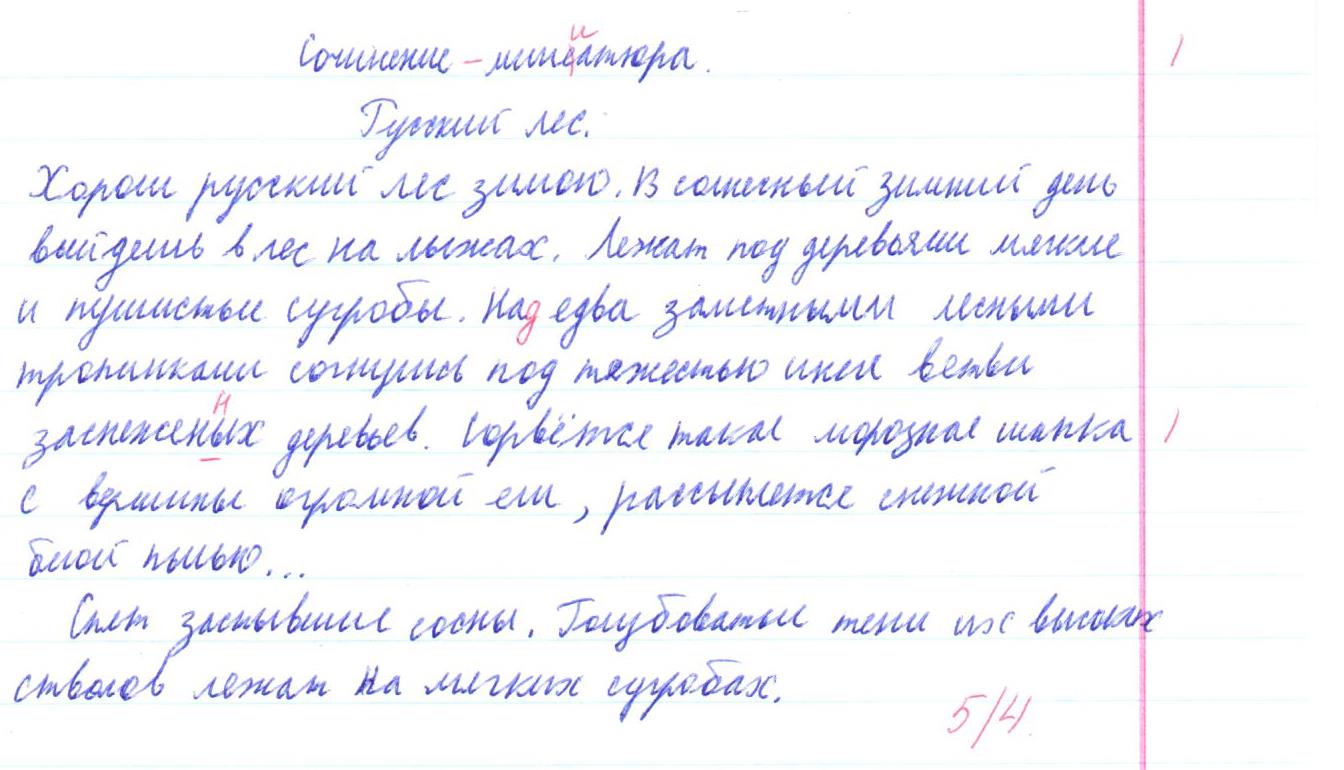 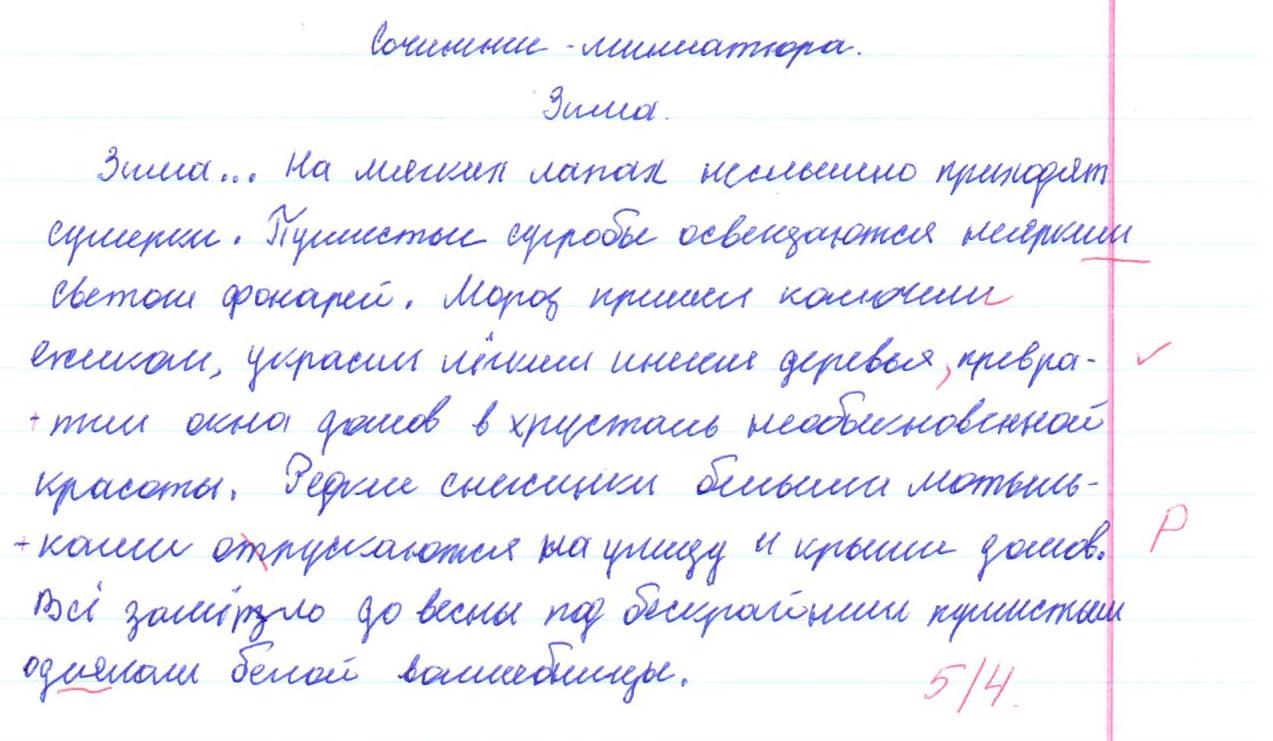 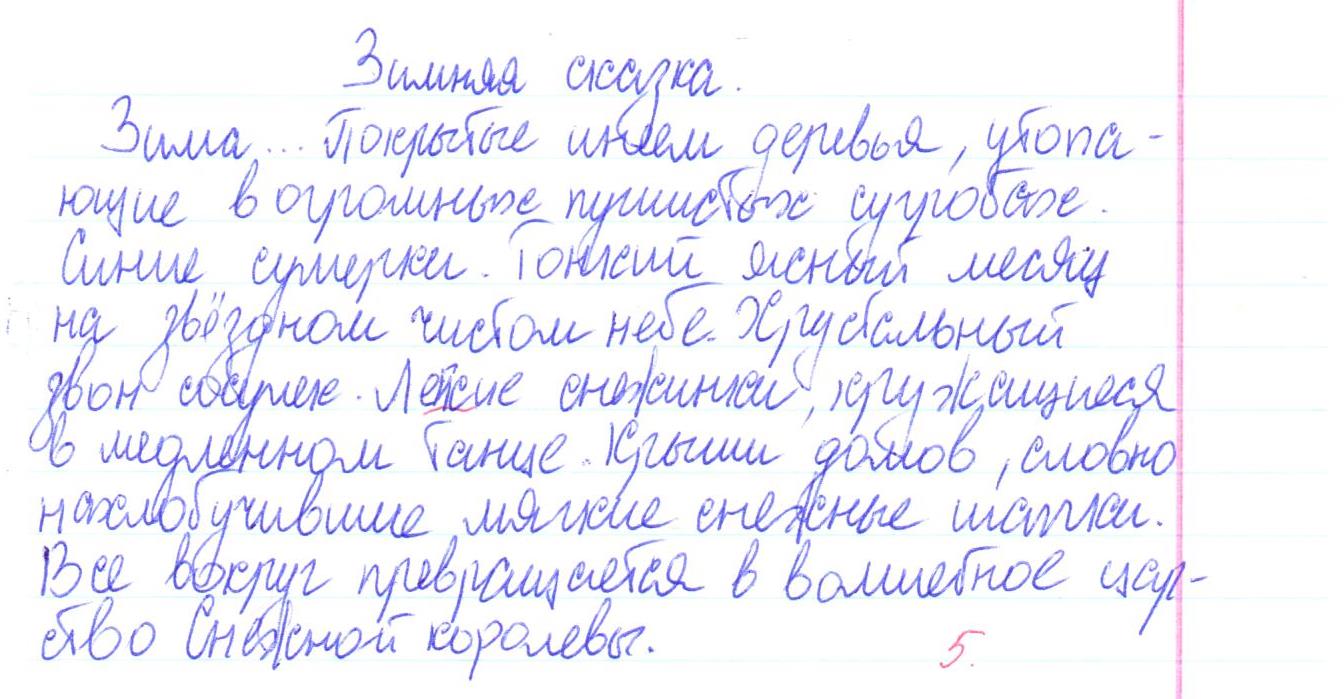 Сочинение-миниатюра на основе данных словосочетаний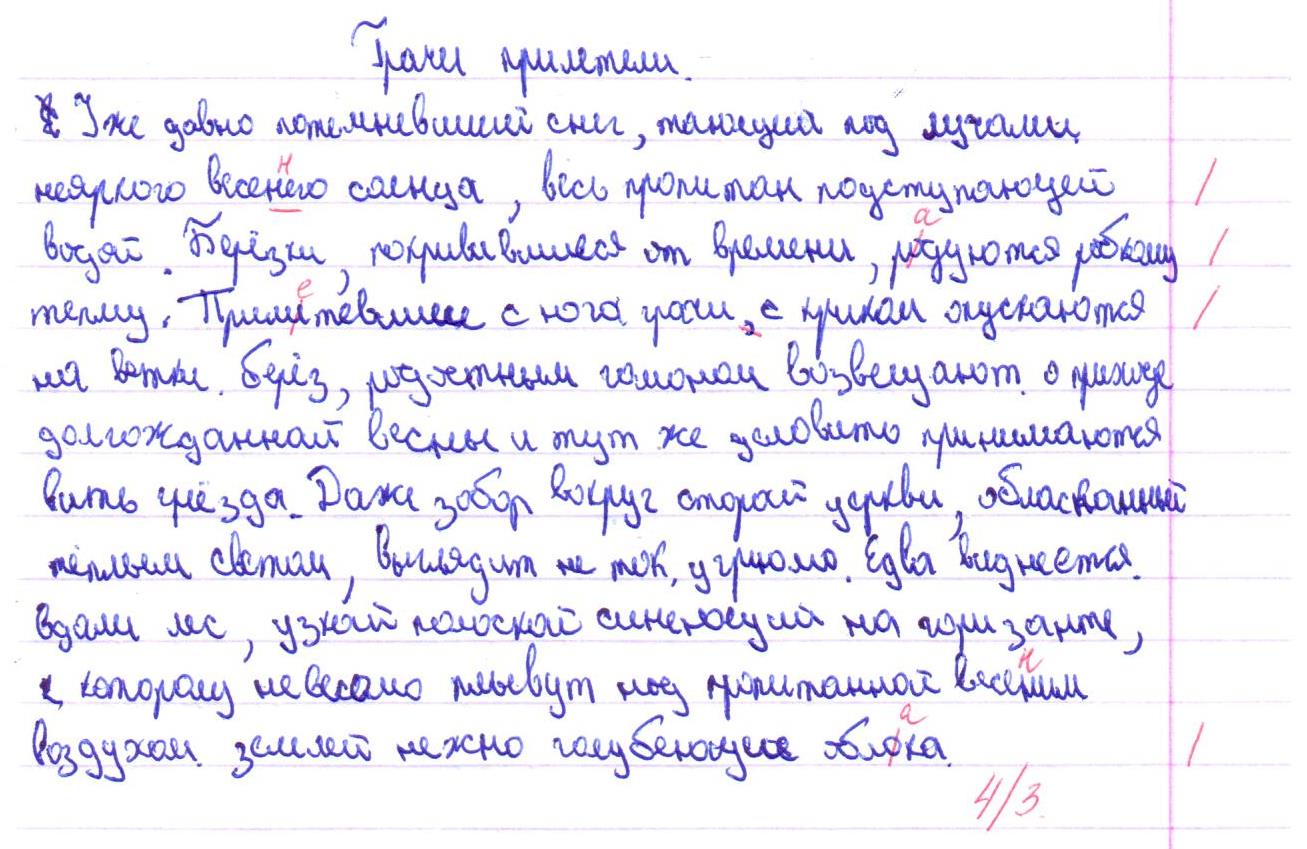 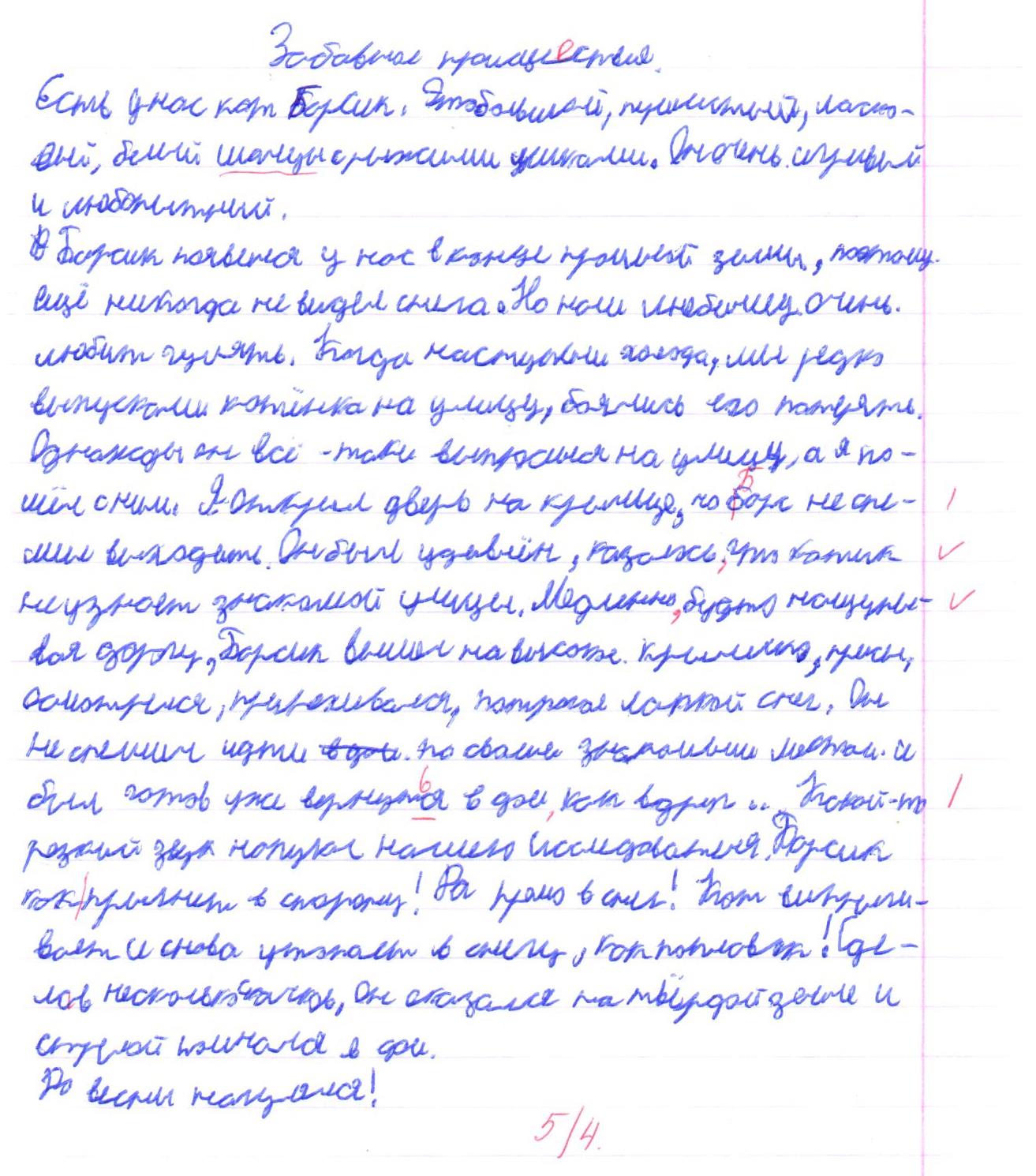 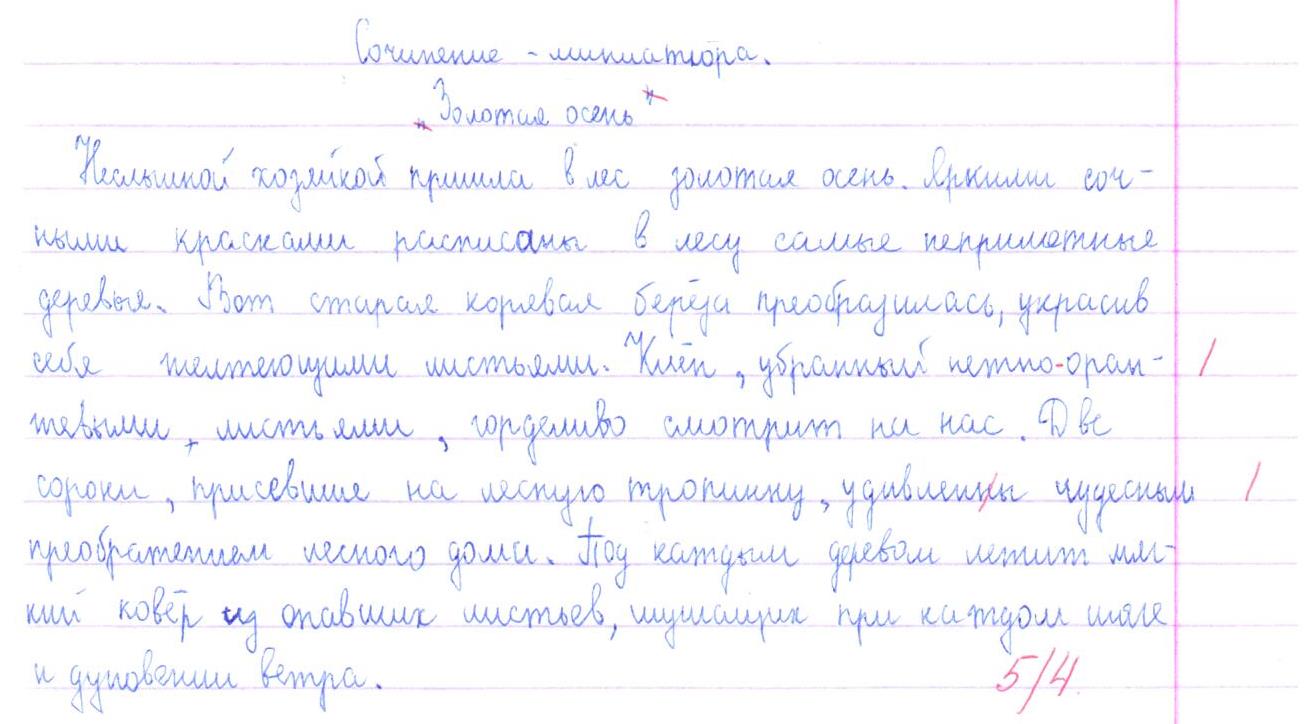 № п/пТема урокаКол-во часовОсновные сведения о языке и речиПрименение полученных знаний в учебной и практической деятельности1.Имя существительное в тексте2Роль имен существительных в достижении точности, информативности и выразительности в текстах разных стилей и типов речи. Сравнение как изобразительно-выразительный прием (сравнительный оборот и творительный сравнения)Элементарный анализ художественного текста, определение особенностей употребления в нем многозначных имен существительных; переносного значения слова; синонимов, антонимов. Использование имен существительных в составе фразеологических оборотов, метафор, олицетворений  и сравнений (творительный сравнения). Употребление существительных с суффиксами оценки как изобразительного языкового средства. Элементарный анализ текстов научного стиля, определение особенностей употребления в нем имен существительных для создания научного описания. Элементарный анализ текстов публицистического  стиля, определение особенностей употребления в нем абстрактных имен существительных. 2.Имя прилагательное в тексте.2Роль имен прилагательных в достижении точности, информативности и выразительности в текстах разных стилей и типов речи.Элементарный анализ текста, определение особенностей употребления в нем многозначных имен прилагательных; переносного значения слова; синонимов, антонимов. Использование имен прилагательных в составе фразеологических оборотов. Использование имен прилагательных в роли эпитетов. Употребление качественных и относительных прилагательных в текстах разных стилей.Работа с учебным словарем эпитетов.3.Глагол в тексте2Роль глагола в достижении точности, информативности и выразительности речи.Определение особенностей употребления глаголов в тексте. Использование глаголов в составе фразеологических оборотов. Употребление глаголов в прямом и переносном значении в разговорной и художественной речи(метафора, олицетворение). Уместное использование глаголов-синонимов, глаголов-антонимов. Выбор видовых и временных форм в зависимости от стиля речи. 4.Деепричастие в тексте1Роль деепричастия в достижении точности и выразительности речи.Использование свойства деепричастия «дорисовывать действие» в текстах разных стилей и типов речи. Элементарный анализ художественного текста, выявление особенностей употребления в нем деепричастий. 5.Причастия в тексте.1Роль причастия в достижении точности и выразительности текстов разных стилей течи.Использование причастий и причастных оборотов в текстах разных стилей и типов речи. Элементарный анализ художественного текста, выявление особенностей употребления в нем причастий.6.Имя числительное в тексте.1Роль имени числительного в  достижении точности, информативности и выразительности в текстах разных стилей и типов речи.Употребление имен числительных в научных текстах, деловой речи, в пословицах и поговорках. Способы выражения приблизительного количества (лет восемь).7.Местоимение в тексте.1Роль местоимений в достижении точности, информативности и выразительности в текстах различных стилей и типов речи.Местоимения как средство связи предложений и абзацев текста.Уместное и выразительное употребление в речи фразеологизмов, включающих в свой состав местоимения.Синонимическая замена местоимений разных разрядов. Использование местоимений разных разрядов как средства связи предложений и абзацев текста.Тема урокаМежпредметные связи1. Имя существительное в текстеЛитература. Приобщение к культурным ценностям через чтение отрывков из произведений русских писателей и поэтов.2. Имя прилагательное в тексте.Литература. Живопись. Через все содержание урока проходит тема природы в живописи и литературе. Это способствует расширению кругозора обучающихся и воспитанию любви к окружающему миру и искусству.3. Глагол в тексте.Живопись. Работа с картиной К.Е. Маковского «Дети, бегущие от грозы» - приобщение к культурным ценностям.Литература. Устное рисование «картин» по строкам из стихов русских поэтов способствует более глубокому восприятию поэзии.4. Деепричастие в тексте.Литература. Живопись. Приобщение к мировым культурным ценностям. 5. Причастие в тексте.Литература. Анализ отрывков из художественных произведений способствует познавательной активности учеников и выявлению роли причастий в текстах.6. Имя числительное в тексте.Математика. Правильное использование форм числительных при чтении примеров и задач. История. Ученики тренируются в правильном произношении дат и получают дополнительные сведения по истории нашей Родины.7. Местоимение в тексте.Литература. Приобщение к культурным ценностям через чтение и слушание отрывков из произведений русских и зарубежных писателей. 12функцияфункцияфункция34произведениепроизведениепроизведениепроизведение5678предложениепредложение9предложениепредложениепредложениепредложениепредложениепредложениепредложение10Стиль речи                                         Количество слов                                         Количество слов                                         Количество слов                                         Количество словСтиль речивсегосуществительныеприлагательныеглаголыНаучный Публицистический Официально-деловойРазговорный Вечер, поле,
Огоньки.
Дальняя дорога.

            Владимир Маяковский.        Это утро, радость эта, 
Эта мощь и дня и света,
Этот синий свод,
Этот крик и вереницы, 
Эти стаи, эти птицы,
Этот говор вод, 
Эти ивы и березы, 
Эти капли – эти слезы, 
Этот пух – не лист, 
Эти горы, эти долы, 
Эти мошки, эти пчелы.
Этот зык и свист.
Эти зори без затменья, 
Этот вздох ночной селенья, 
Эта ночь без сна, 
Эта мгла и жар постели, 
Эта дробь и эти трели,
Это все – весна.                                       Афанасий Фет
                                                                                                      Опять дожди, опять туманы.
И листопад, и голый лес,
И потемневшие туманы, 
И низкий, серый свод небес.

                      Сергей  Аксаков.        Это утро, радость эта, 
Эта мощь и дня и света,
Этот синий свод,
Этот крик и вереницы, 
Эти стаи, эти птицы,
Этот говор вод, 
Эти ивы и березы, 
Эти капли – эти слезы, 
Этот пух – не лист, 
Эти горы, эти долы, 
Эти мошки, эти пчелы.
Этот зык и свист.
Эти зори без затменья, 
Этот вздох ночной селенья, 
Эта ночь без сна, 
Эта мгла и жар постели, 
Эта дробь и эти трели,
Это все – весна.                                       Афанасий Фет
                                                                                                      Шепот, робкое дыханье, 
Трели соловья.
Серебро и колыханье 
Сонного ручья.
Свет ночной. Ночные тени,
Тени без конца.
Ряд волшебных изменений 
Милого лица…                             Афанасий  Фет.        Это утро, радость эта, 
Эта мощь и дня и света,
Этот синий свод,
Этот крик и вереницы, 
Эти стаи, эти птицы,
Этот говор вод, 
Эти ивы и березы, 
Эти капли – эти слезы, 
Этот пух – не лист, 
Эти горы, эти долы, 
Эти мошки, эти пчелы.
Этот зык и свист.
Эти зори без затменья, 
Этот вздох ночной селенья, 
Эта ночь без сна, 
Эта мгла и жар постели, 
Эта дробь и эти трели,
Это все – весна.                                       Афанасий Фет
                                                                                                      Август - астры,
Август - звезды,
Август - грозди
Винограда и рябины
Ржавой - август!            ***
Месяц поздних поцелуев,
Поздних роз и молний поздних!
Ливней звездных -
Август!- Месяц
Ливней звездных.                                Марина ЦветаеваНочь, улица, фонарь, аптека, Бессмысленный и тусклый свет.  
Живи еще хоть четверть века – 
Все будет так. Исхода нет.

Умрешь -  начнешь опять сначала. 
И повторится все, как встарь:
Ночь, ледяная рябь канала,
 Аптека, улица, фонарь.

                               Александр Блок1СУУЩЩЕЕССТТВВИИТТЕЛЬНОЕ2НООММИИННААТТИИВВНАЯфункцияфункцияфункция3ТРРООПП4ПООЭЭТТИИЧЧЕЕССККИЕпроизведенияпроизведенияпроизведенияпроизведения5ОЛЛИИЦЦЕЕТТВВООРРЕНИЕ6МЕЕТТААФФООРРАА7СРРААВВННЕЕННИИЕЕ8ОДДННООССООССТТААВНЫЕпредложенияпредложения9НААЗЗЫЫВВННЫЫЕЕпредложенияпредложенияпредложенияпредложенияпредложенияпредложенияпредложенияпредложения10ООППИИССААННИИЕЕСхемастроениятекстаПлан текста                      Особенности употребления форм                      Особенности употребления формСхемастроениятекстаПлан текстаПрошедшего времениНастоящего времениЗавязкаРазвитие действияКульминацияРазвязкаСхемастроениятекстаПлан текста                      Особенности употребления форм                      Особенности употребления формСхемастроениятекстаПлан текстаПрошедшего времениНастоящего времениЗавязкаВ путиИдут, понукает, погляды_вает, жмётся, греетРазвитие действияРазговор с ямщикомТычет, щурит, басит, за_молаживает, смотрит,пасмурнеет, объясняетКульминацияПервая запись в книжкеВытаскивает, дует, выво_дитРазвязкаСамый главный деньОказался, принял, пере_вернуло, исписал, вырос,посвятил, былТип речиСхемастроениятекста                       Особенности употребления форм                      Особенности употребления формТип речиСхемастроениятекста Прошедшего времениНастоящего времениповествованиеЗавязкаописаниерассуждение1 шаг в развитии действиярассуждение2_й шагв развитии действияописаниеКульминацияРазвязкаТип речиСхемастроениятекста                       Особенности употребления форм                      Особенности употребления формТип речиСхемастроениятекста Прошедшего времениНастоящего времениповествованиеЗавязкавывелаописаниеСветило,пестрел,трещали Позвала,разбрелись,не отозвалисьрассуждениезабываемрассуждение1 шаг в развитии действияПодняли,побежали,подняла,прикрылаПозвала,разбрелись,не отозвалисьрассуждениеВспоминаем, ищем2 шагв развитии действияЗакричали,подняла,выбежалиописаниеСияло,переливалисьКульминацияПодошёл,спросил,ответилаРазвязкаРассыпались